Государственное бюджетное учреждение культуры «Сахалинский областной ресурсный центр по образованию в сфере культуры и искусства»ФОРМА ГОДОВОГО ОТЧЕТАмуниципальных бюджетных образовательных учреждений дополнительного образования в сфере культуры и искусства2022 – 2023 учебный годСОДЕРЖАНИЕОбразовательная деятельность1.1. Наименование и характеристика дополнительных образовательных программ в области искусства:1.1.1. Направления дополнительных предпрофессиональных образовательных программ – наименование, количество лет обучения, цифровой показатель контингента каждой программы за 2022-2023 учебный год, общий контингент по ДПОП (в таблице):В столбце 2 «Наименование ОП» указываются наименования дополнительных предпрофессиональных образовательных программ, которые реализуются в образовательном учреждении (в соответствии с ФГТ). В случае, когда ДПОП в области музыкального искусства, указывается музыкальный инструмент.1.1.2. Направления дополнительных общеразвивающих общеобразовательных программ – наименование, количество лет обучения, цифровой показатель контингента каждой программы за 2022-2023 учебный год, общий контингент по ДООП (в таблице):В столбце 2 «Наименование ОП» указываются наименования дополнительных общеразвивающих образовательных программ и программ художественно-эстетической направленности, которые реализуются в образовательном учреждении. Программы Раннего эстетического развития указываются независимо от источника финансирования (бюджет/внебюджет).1.1.3 Обучение детей с ограниченными возможностями здоровья и инвалидов – наименование программы, количество лет обучения, цифровой показатель контингента каждой программы на календарный год, общий контингент (в таблице):1.2. Качество реализации дополнительных образовательных программ в области искусства.1.2.1. Результаты итоговой аттестации выпускников по ДПОП в 2022-2023 учебном году:1.2.2. Результаты итоговой аттестации выпускников детских школ искусств по ДООП в 2022-2023 учебном году:1.2.3. Выпускники, поступившие в 2022 году в профильные ссузы, вузы.1.2.4. Выпускники, планирующие поступать в 2023 году в профильные ссузы, вузы:1.3. Наличие в учреждении профориентационных классов 1.4. Наименование и характеристика платных образовательных услуг.Характеристика контингента обучающихсяКоличественная и качественная характеристика контингента обучающихся2.2. Возрастной состав обучающихся (данные на 01.10.2022 г.):2.3. Характеристика контингента с особыми потребностями в образовании (данные на 01.10.2022 г.):2.4. Движение численности контингента 2.5. Сохранность контингента обучающихся (для выпускных классов)*- общее количество детей, приступивших к освоению соответствующих дополнительных общеобразовательных программ;      ** - количество детей, завершивших освоение дополнительных общеобразовательных программ в полном объеме в 2023 году.2.6. Профориентационная работа с образовательными учреждениями:3. Кадровое обеспечение реализации дополнительных образовательных программ в сфере культуры и искусства3.1. Общая характеристика кадрового состава ДШИ, ДХШ, ДМШ в 2022-2023 учебном годуРЕКОМЕНДАЦИИ ПО ЗАПОЛНЕНИЮ ТАБЛИЦЫ 3.1.:Данные предоставляются по состоянию на 01 октября 2022 года;В графе 3 приводятся сведения о всех работниках, работающих на условиях:- полной и частичной занятости, - внешнего совместительства, - выполняющих работу по договорам гражданско-правового характера.Работник, принятый на работу на неполный рабочий день в соответствии с трудовым договором, учитывается в фактической численности как один человек.Работник, оформленный в организации как внутренний совместитель, так же учитывается как один человек по ОСНОВНОЙ занимаемой должности. Если директор, заместитель директора осуществляют преподавательскую деятельность, то сведения о них учитываются только один раз по строкам 2 и 3 соответственно.При отражении численности лиц, выполняющих работу по договорам гражданско-правового характера, необходимо учитывать, что работник, состоящий в списочном составе организации и заключивший договор гражданско-правового характера с этой же организацией, в графу 3 не включается.В графе 4 (из графы 3) указывается численность всех работников списочного состава учреждения, в том числе работающих на условиях совмещения и внутреннего совместительства, из общего числа работников.3.2. Квалификация педагогических работников* здесь и далее данные в таблицах являются примерами заполнения!!!РЕКОМЕНДАЦИИ ПО ЗАПОЛНЕНИЮ ТАБЛИЦЫ 3.4:Сведения предоставляются без учета внешних совместителей.3.3. Повышение квалификации и профессиональная переподготовка руководящих и педагогических кадров в 2022-2023 учебном году:РЕКОМЕНДАЦИИ ПО ЗАПОЛНЕНИЮ ТАБЛИЦЫ 3.3:Обязательно указать если курсы повышения квалификации проходили в рамках Федерального проекта «Творческие люди» Национального проекта «Культура»;Сведения предоставляются без учета внешних совместителей.3.4. Аттестация педагогических работников в 2022-2023 учебном годуРЕКОМЕНДАЦИИ ПО ЗАПОЛНЕНИЮ ТАБЛИЦЫ 3.4:Сведения предоставляются без учета внешних совместителей.3.5. Сотрудники, получившие государственные награды и звания (Государственные, ведомственные награды, Почетные звания; Премии Губернатора Сахалинской области, мэра муниципального округа; Почетные грамоты Министерства культуры и архивного дела Сахалинской области, администрации муниципального района и др. Звание «Ветеран труда не учитывать) в 2022-2023 учебном году:РЕКОМЕНДАЦИИ ПО ЗАПОЛНЕНИЮ ТАБЛИЦЫ 3.5:Сведения предоставляются без учета внешних совместителей.3.6. Прием молодых специалистов в отчетный период:РЕКОМЕНДАЦИИ ПО ЗАПОЛНЕНИЮ ТАБЛИЦЫ 3.6:Сведения предоставляются только по штатным преподавателям.Молодой специалист -работник, направленный по окончании среднего специального или высшего учебного заведения на работу по распределению и пользующийся предусмотренными законом социальными льготами. Статус молодого специалиста действует в течение 3 лет, но не позднее достижения молодым специалистом возраста 35 лет.3.7. Потребность в педагогических кадрахРЕКОМЕНДАЦИИ ПО ЗАПОЛНЕНИЮ ТАБЛИЦЫ 3.7:Сведения предоставляются по состоянию на 31 мая 2023 года.4. Организация учебно-методической работы в детских школах искусств в 2022-2023 учебном году 4.1. Работа методических объединений (секций) в ДШИ в 2022-2023 учебном годуРЕКОМЕНДАЦИИ ПО ЗАПОЛНЕНИЮ ТАБЛИЦЫ 4.1.:Если в организации функционирует несколько методических объединений (секций), то таблица заполняется на каждое отдельно4.2. Организация и проведение методических мероприятий на базе образовательного учрежденияРЕКОМЕНДАЦИИ ПО ЗАПОЛНЕНИЮ ТАБЛИЦЫ 4.2.:В п. 4 обязательно указывать ссылку WEB-ресурс педагога.4.3. Участие педагогических работников в конкурсах профессионального мастерства, семинарах, мастер-классах, научно-практических конференциях, педагогических чтениях и т.п. 4.4. Методические разработки, рекомендации, технологические карты, фонды оценочных средств, переложения и аранжировки произведений, репертуарные сборники, наглядные пособия, учебные пособия и т.п. разработанные преподавателями в 2022-2023 учебном году: 4.5. Обобщение педагогического опыта4.6. Достижения работников образовательных учреждений культуры и искусства в конкурсах профессионального мастерства в 2022-2023 учебном годуРЕКОМЕНДАЦИИ ПО ЗАПОЛНЕНИЮ ТАБЛИЦ 4.3.-4.6.:Указываются сведения о деятельности штатных преподавателей.5. Результаты деятельности образовательной организации по конкурсному, концертному и выставочному направлениям5.1. Учебно-творческие коллективы образовательной организации.Творческие достижения обучающихся и коллективов в муниципальных (районных), областных, региональных, всероссийских, международных конкурсах, фестивалях, смотрах и т.п. за отчетный период.5.2.1. Концертная и фестивальная деятельность:5.2.2. Конкурсная деятельность (в т.ч. фестивали-конкурсы, выставки-конкурсы и т.п.):5.2.3. Выставочная деятельность:6. Программно-проектная деятельность6.1. Участие в целевых и ведомственных программах, грантовых конкурсах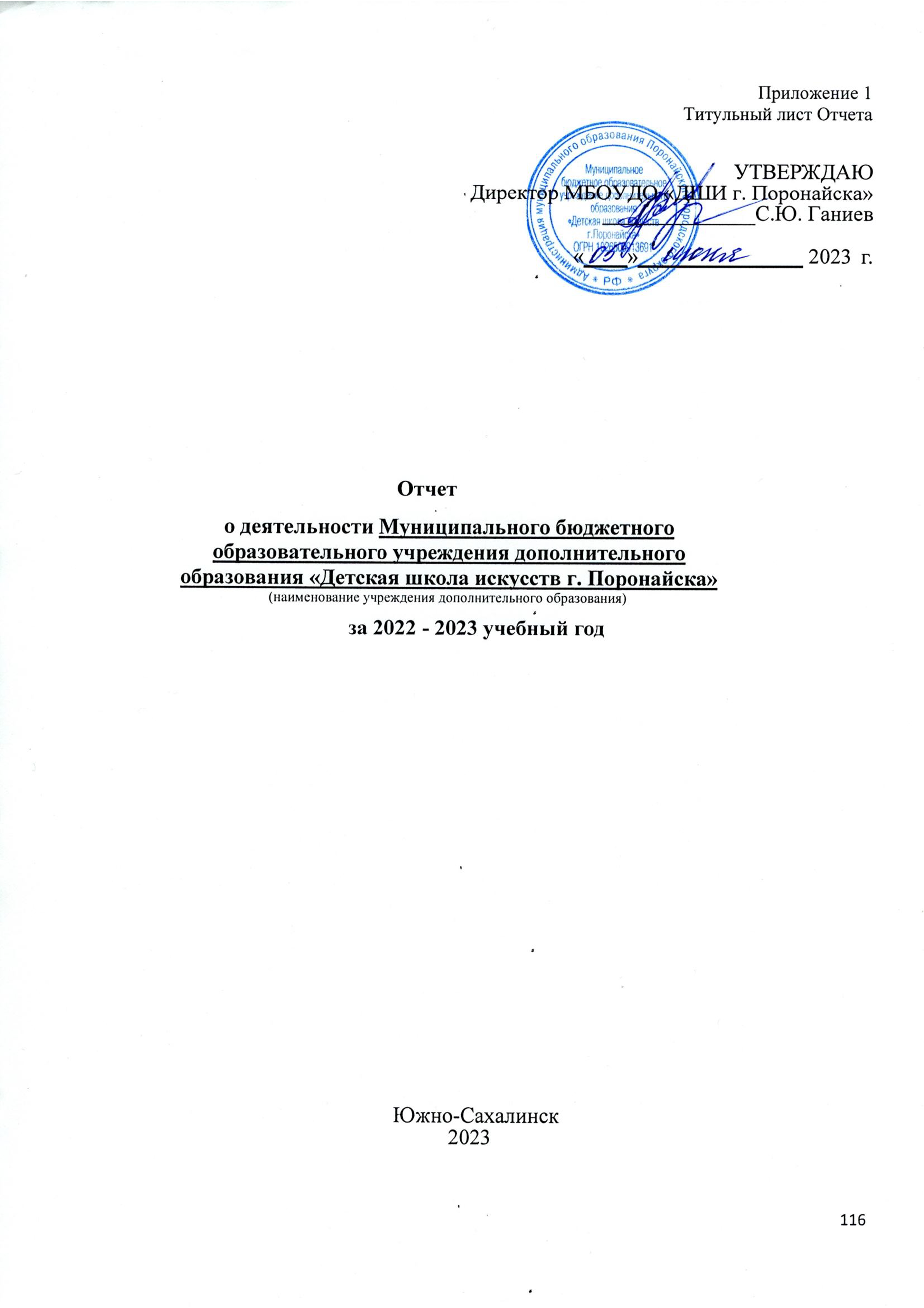 Образовательная деятельность ……………………………………….3 Наименование и характеристика дополнительных образовательных программ в области искусства…………………………...........................................3 Качество реализации дополнительных образовательных программ в области искусства………………..……………………………………………….....4Наличие в профориентационных классов ……………………...........…5 Наименование и характеристика платных образовательных услуг ….5Характеристика контингента обучающихся ……………….............6Количественная и качественная характеристика контингента ……….6 Возрастной состав контингента…………………………………............8 Характеристика контингента с особыми потребностями в образовании ……………………………………………………………..…………..8 Движение численности контингента …………………………...............8 Сохранность контингента (для выпускных классов)…………………..9 Профориентационная работа ………………………………..………….9Кадровое обеспечение реализации дополнительных образовательных программ в сфере культуры и искусства …………….……10 Общая характеристика кадрового состава ……………………………..10 Квалификация педагогического работников ………………..………....12 Профессиональная переподготовка и повышение квалификации руководящих и педагогических кадров ……………………………….………..…12 Аттестация педагогических работников …………………….………....12 Сотрудники, получившие государственные награды и звания……….13Молодые специалисты…………………………………………...........…13Потребность в педагогических кадрах …………………………………134. Организация учебно-методической работы в детских школах искусств ………………………………………………………………………..144.1. Работа методических объединений (секций) в детских школах искусств ………………………………………………………...……………....144.2. Организация и проведение методических мероприятий на базе образовательного учреждения ……………………………………………...…144.3. Участие педагогических работников в профессиональных мероприятиях ……………………………………………………………….….154.4. Учебные и методические разработки преподавателей ……………….…164.5. Обобщение педагогического опыта ………………………………….…..165. Результаты деятельности образовательной организации по конкурсному, концертному и выставочному направлениям…………...175.1. Учебно-творческие коллективы ……………………………………….....175.2. Творческие достижения обучающихся и коллективов ……...…………..146. Программно-проектная деятельность……………………………………18Наименование ОПСрок реализации программыПоказатель контингента в 2022-2023 уч. г. (на 01.10.2022)ДПОП в области музыкального искусства «Фортепиано»8(9)201 год обучения – 2 чел.2 год обучения – 4 чел.3 год обучения – 0 чел.4 год обучения -2 чел.5 год обучения - 2 чел.6 год обучения –3 чел.7 год обучения - 3 чел.         8 год обучения - 4 чел.ДПОП в области музыкального искусства «Народные инструменты» Баян.8(9)91 год обучения – 1 чел.2 год обучения – 1 чел.3 год обучения – 2 чел.4 год обучения - 0 чел.5 год обучения - 1 чел.6 год обучения - 2 чел.7 год обучения - 0 чел.         8 год обучения - 2 чел.ДПОП в области музыкального искусства «Струнные инструменты» Скрипка.8(9)71 год обучения – 2 чел.2 год обучения – 1 чел.3 год обучения – 2 чел.4 год обучения - 0 чел.5 год обучения - 0 чел.6 год обучения - 1 чел.7 год обучения - 1 чел.8 год обучения - 0 чел.ДПОП в области изобразительного искусства «Живопись»8(9)1621 год обучения – 25 чел.2 год обучения – 20 чел.3 год обучения – 19 чел.4 год обучения - 37 чел.5 год обучения - 14 чел.6 год обучения - 11 чел.7 год обучения - 18 чел.8 год обучения - 18 чел.ДПОП в области музыкального искусства «Духовые и ударные инструменты» Флейта.8(9)51 год обучения – 0 чел.2 год обучения – 0 чел.3 год обучения – 0 чел.4 год обучения - 0 чел.5 год обучения - 0 чел.6 год обучения – 4 чел.7 год обучения - 1 чел. 8 год обучения - 0 чел.ДПОП в области музыкального искусства «Духовые и ударные инструменты» Саксофон, Кларнет5(6)1 год обучения – 0 чел.2 год обучения – 2 чел.3 год обучения – 0 чел.4 год обучения - 0 чел.5 год обучения - 0 чел.ДПОП в области хореографического искусства «Хореографическое творчество»8(9)1 год обучения – 6 чел.2 год обучения – 9 чел.3 год обучения – 9 чел.4 год обучения - 0 чел.5 год обучения - 7 чел.6 год обучения - 7 чел.7 год обучения - 0 чел.8 год обучения - 2 чел.ДПОП в области музыкального искусства «Музыкальный фольклор»8(9)1 год обучения – 6 чел.2 год обучения –0 чел.3 год обучения – 11 чел.4 год обучения –0 чел.5 год обучения - 0 чел.6 год обучения - 0 чел.7 год обучения - 0 чел. 8 год обучения - 0 чел.ДПОП в области музыкального искусства «Хоровое пение»8(9)1 год обучения – 11 чел.2 год обучения – 5 чел.3 год обучения – 0 чел.4 год обучения - 0 чел.5 год обучения - 0 чел.6 год обучения - 0 чел.7 год обучения - 0 чел. 8 год обучения - 0 чел.ДПОП в области театрального искусства «Искусство театра»8(9)1 год обучения – 6 чел.2 год обучения – 6 чел.3 год обучения – 18 чел.4 год обучения - 0 чел.5 год обучения - 5 чел.6 год обучения - 8 чел.7 год обучения - 5 чел. 8 год обучения - 4 чел.ДПОП в области декоративно-прикладного искусства «Декоративно-прикладное творчество»5(6)1 год обучения – 14 чел.2 год обучения – 13 чел.3 год обучения – 0 чел.4 год обучения - 0 чел.5 год обучения - 0 чел.ДПОП в области театрального искусства «Искусство театра»5(6)1 год обучения – 6 чел.2 год обучения – 0 чел.3 год обучения – 0 чел.4 год обучения - 0 чел.5 год обучения - 0 чел.ДПОП в области музыкального искусства «Народные инструменты» Гитара.8(9)1 год обучения – 2 чел.2 год обучения – 1 чел.3 год обучения – 0 чел.4 год обучения - 0 чел.5 год обучения - 1 чел.6 год обучения - 0 чел.7 год обучения - 0 чел.8 год обучения - 0 чел.ДПОП в области музыкального искусства «Народные инструменты» Гитара.5(6)1 год обучения – 0 чел.2 год обучения – 0 чел.3 год обучения – 4 чел.4 год обучения - 0 чел.5 год обучения - 0 чел.ДПОП в области музыкального искусства «Народные инструменты» Аккордеон.8(9)11 год обучения – 0 чел.2 год обучения – 1 чел.3 год обучения – 0 чел.4 год обучения - 0 чел.5 год обучения - 0 чел.6 год обучения - 0 чел.7 год обучения - 0 чел.8 год обучения - 0 чел.Общий контингент по ДПОП      372 человекаНаименование ОПСрок реализации программыПоказатель контингента в 2022-2023 уч. г. (на 01.10.2022)ДООП в области музыкального искусства «Фортепиано» 41 год обучения – 4 чел.2 год обучения – 2 чел.3 год обучения - 0 чел.4 год обучения - 2 чел.ДООП в области музыкального искусства «Струнные инструменты» Скрипка.11 год обучения – 1 чел.ДООП в области музыкального искусства «Фортепиано» 11 год обучения – 1 чел.ДООП в области музыкального искусства «Народные инструменты»Баян.11 год обучения – 1 чел.ДООП в области музыкального искусства «Основы игры на духовых инструментах» 41 год обучения – 6 чел.2 год обучения – 0 чел.3 год обучения – 0 чел.4 год обучения - 0 чел.ДООП «Основы театрального исполнительства»31 год обучения – 0 чел.2 год обучения - 0 чел.3 год обучения - 10 чел.ДООП «Театральное искусство»31 год обучения – 0 чел.2 год обучения - 0 чел.3 год обучения - 2 чел.ДООП «Театральная студия. Эпизод»11 год обучения – 2 чел.ДООП «Вокальная студия «Камертон»3(4)1 год обучения – 0 чел.2 год обучения - 4 чел.3 год обучения - 3 чел. 4 год обучения - 0 чел.ДООП «Музыкальное искусство. Эстрадный вокал»41 год обучения – 2 чел.2 год обучения – 0 чел.3 год обучения - 0 чел. 4 год обучения - 0 чел.ДООП «Ранее эстетическое обучение»21 год обучения – 20 чел.2 год обучения - 30 чел.ДООП в области декоративно-прикладного искусства «Декоративно-прикладное искусство»21 год обучения – 8 чел.2 год обучения - 0 чел.ДООП в области музыкального искусства «Хоровое пение»41 год обучения – 1 чел.2 год обучения - 0 чел.3 год обучения - 2 чел. 4 год обучения - 2 чел.ДООП в области музыкального искусства «Эстрадный вокал»21 год обучения – 2 чел.2 год обучения - 2 чел.ДООП в области театрального искусства «Театральное искусство»31 год обучения – 5 чел.  2 год обучения – 5 чел.3 год обучения – 4 чел.ДООП в области хореографического искусства «Хореографическое искусство» 31 год обучения – 6 чел.2 год обучения - 3 чел. 3 год обучения - 10 чел.ДООП в области музыкального искусства «Народные инструменты» Гитара.41 год обучения – 2чел.2 год обучения – 1 чел.3 год обучения – 1 чел. 4 год обучения - 0 чел.ДООП «Музыкально-эстетическое развитие» 41 год обучения – 2 чел.2 год обучения - 9 чел.3 год обучения - 5 чел.4 год обучения - 9 чел.ДООП «Основы исполнительского искусства. Синтезатор»21 год обучения – 3 чел.2 год обучения - 0 чел.ДООП в области музыкального искусства «Сольное пение»41 год обучения – 4 чел.2 год обучения - 3 чел.3 год обучения - 0 чел.4 год обучения - 2 чел.ДООП «Ранее эстетическое развитие»31 год обучения – 12 чел.2 год обучения - 8 чел.3 год обучения - 4 чел.ДООП в области декоративно-прикладного искусства «Декоративно-прикладное искусство»31 год обучения – 12 чел.2 год обучения - 9 чел.3 год обучения - 4 чел.ДООП в области изобразительного искусства «Художественное искусство»44 год обучения - 2 человекаОбщий контингент по ДООП 232 человекРеализуемые образовательные программыРеализуемые образовательные программыРеализуемые образовательные программыСведения об обучающихсяСведения об обучающихсяНаименование программыВид образовательной программы (ДПОП, ДООП, АДОП)Срок реализации программыКатегория лиц с ОВЗ, инвалидовОбщее количество обучающихсяпо слухупо зрению«Народные инструменты (аккордеон)»АДООП3с нарушениями речи3«Народные инструменты (гитара)»АДООП1с нарушениями речи1с нарушениями опорно-двигательного аппаратас задержкой психического развития «Декоративно-прикладное творчество для детей с ОВЗ, детей - инвалидов»АДООП 3с умственной отсталостью1с расстройствами аутистического характерасо сложными дефектамис другими ОВЗВСЕГО:ВСЕГО:ВСЕГО:ВСЕГО:5№п/пНаименованиеДПОПСроки обучения по ДПОПУровень обученности выпускников (%)Данные по выпускникам, завершившим обучение по ДПОПДанные по выпускникам, завершившим обучение по ДПОПДанные по выпускникам, завершившим обучение по ДПОПДанные по выпускникам, завершившим обучение по ДПОП№п/пНаименованиеДПОПСроки обучения по ДПОПУровень обученности выпускников (%)Кол-во чел. (факт)Из гр.4 – поступают в профильные СПО, ВПО*Качественные показатели выпуска(средний балл по итоговой аттестации)Качественные показатели выпуска(средний балл по итоговой аттестации)№п/пНаименованиеДПОПСроки обучения по ДПОПУровень обученности выпускников (%)Кол-во чел. (факт)Из гр.4 – поступают в профильные СПО, ВПО*СпециальностьИсторико-теоретический цикл№п/п12345781.«Фортепиано»8 (9)73%4-4,274,52.«Народные инструменты» (баян)8 (9)82%2-54,53.«Хореографическое творчество»8 (9)100%1-4,554.«Искусство театра»8 (9) 91%4-54,755.«Живопись»8 (9)95%15-4,944,94№п/пНаименованиеДООП Сроки обучения по ДООПУровень обученности выпускников (%)Данные по выпускникам, завершившим обучение по ДООПДанные по выпускникам, завершившим обучение по ДООПДанные по выпускникам, завершившим обучение по ДООПДанные по выпускникам, завершившим обучение по ДООП№п/пНаименованиеДООП Сроки обучения по ДООПУровень обученности выпускников (%)Кол-во чел. (факт)Из гр.4 – поступают в профильные СПО, ВПО*Качественные показатели выпуска(средний балл по итоговой аттестации)Качественные показатели выпуска(средний балл по итоговой аттестации)№п/пНаименованиеДООП Сроки обучения по ДООПУровень обученности выпускников (%)Кол-во чел. (факт)Из гр.4 – поступают в профильные СПО, ВПО*СпециальностьИсторико-теоретический цикл№п/п12345671.ДООП «Фортепиано»4100%21542.ДООП «Искусство театра»389%10-4,74,73.ДООП «Вокальная студия «Камертон»3(4)100%3-54,64.ДООП «Художественное искусство» (Восток)482%2-4,55.ДООП «Хореографическое искусство»(Восток)389%10-4,76.ДООП «Хоровое пение» (Восток)482%2-4,547.ДООП «Эстрадный вокал» (Восток)268%2-448.ДООП «Театральное искусство»(Восток)364%2-49.ДООП «Театральное искусство»(Вахрушев)350%2-3,510.ДООП «Декоративно-прикладное искусство» (Вахрушев)354%3-3,611.ДООП «Сольное пение»(Вахрушев)468%2-412.ДООП (профориентируемой для поступления в образовательные учреждения для дальнейшего музыкального образования) «Срипка»1100%1-513.ДООП (профориентируемой для поступления в образовательные учреждения для дальнейшего музыкального образования) «Народные инструменты (баян)»1100%1-514.ДООП в области театрального искусства художественной направленности «Театральная студия «Эпизод»1100%2-515.АДООП «Декоративно-прикладное творчество» (Вахрушев)364%1-416.АДООП «Народные инструменты» гитара1100%1-5№п/пФ И ОПреподавательНаименование ОУ (ссуз/вуз)Направление, специальность1.Цыхотская Анастасия АнтоновнаРоманюк Ирина НиколаевнаГБПОУ «Сахалинский колледж искусств»«Инструментальное исполнительство (по видам инструментов)»- фортепиано2.Акимов Артём ДенисовичАльчина СветланаВасильевнаГБПОУ «Сахалинский колледж искусств»Народное художественное творчество (театральное творчество)3.Луцук Евгения ЕвгеньевнаДементьева Любовь НиколаевнаГБПОУ «Сахалинский колледж искусств»«Инструментальное исполнительство (по видам инструментов)» -«Инструменты народного оркестра»4.Утюшева Софья РенатовнаИксанова Екатерина ГолемжановнаГБПОУ «Сахалинский колледж искусств»«Дизайн»№п/пФ И ОПреподавательНаименование ОУ (ссуз/вуз)Направление, специальностьЗотова Ксения РомановнаЩербак Н.А.ГБПОУ «Сахалинский колледж искусств»«Вокальное искусство»№п/пНаименованиепрограммыКол-вовыпускниковпроф. классов Планируют поступлениев профильные ссузы, вузы в 2023 годуПланируют поступлениев профильные ссузы, вузы в 2023 году№п/пНаименованиепрограммыКол-вовыпускниковпроф. классов чел.%1.---№п/пНаименование услугиХарактеристика услуг1.--Наименование образовательной программы№ строкиОбщее количество обучающихся на 1 октября 2022 годаДополнительные предпрофессиональные программы в области искусств Дополнительные предпрофессиональные программы в области искусств Дополнительные предпрофессиональные программы в области искусств Дополнительные предпрофессиональные программы в области искусств Дополнительные общеразвивающие программы в области искусствДополнительные общеразвивающие программы в области искусствДополнительные общеразвивающие программы в области искусствДополнительные общеразвивающие программы в области искусствДополнительные общеразвивающие программы в области искусствДополнительные общеразвивающие программы в области искусствДополнительные общеразвивающие программы в области искусствНаименование образовательной программы№ строкиОбщее количество обучающихся на 1 октября 2022 годаОбщая численность обучающихся (чел.)Подано заявлений в первый класс (ед.)Принятона обучение в первый класс чел.)Выпуск в отчетном году(чел.)Общая численность обучающихся(чел.)Общая численность обучающихся(чел.)Подано заявлений в первый класс (ед.)Подано заявлений в первый класс (ед.)Принято на обучение в первый класс(чел.)Принято на обучение в первый класс(чел.)Выпуск в отчетном году (чел.)Наименование образовательной программы№ строкиОбщее количество обучающихся на 1 октября 2022 годавсеговсеговсегоВыпуск в отчетном году(чел.)всегоиз них бюджетбюджетвнебюджетбюджетвнебюджетВыпуск в отчетном году (чел.)1234567891011121314Фортепиано0329202249950502Народные инструменты, всего (сумма строк 05- 11)0427183329970702из них по видам:баян051091121110101аккордеон06410003330300домра07балалайка08гитара091382205530301гусли10национальные инструменты11Духовые и ударные инструменты, всего (сумма строк 13 - 22)121370006660600из них по видам:флейта13550000000000гобой14кларнет15520003330300фагот16саксофон17300003330300труба18валторна19тромбон (баритон)20туба21ударные инструменты22Струнные инструменты, всего
(сумма строк 24 - 27)23872201110101из них по видам:скрипка24872201110101виолончель25альт26арфа27Инструменты эстрадного оркестра28Хоровое пение292116111105510102Музыкальный фольклор3017176600000000Живопись311621622525150000000Акварельная живопись32Декоративно-прикладное творчество3362271414035352102104Дизайн34Архитектура35Хореографическое творчество3659406611919606010Искусство балета37Искусство театра388658121242828707016Искусство цирка39Электронные инструменты, всего (сумма стр. 41-45)4018000018181801104в том числе:синтезатор41300003330300другие42Эстрадно-джазовое пение43600006640402Сольное академическое пение44900009940402Сольное народное пение45Прочие (указать программу)«Раннее эстетическое развитие»«Вокальная студия Камертон»«Художественное искуство»46107000010710700005ИТОГО (сумма строк 03,04, 12, 23, 28-40, 43-46)4760937281782623723765065046Всего реализуемых дополнительных образовательных программ4841из них:дополнительных предпрофессиональных программ (ед.)4915дополнительных общеразвивающих программ (ед.)5026Всего:№п/пРаспределение по возрасту Количество детей1.Дошкольники (до 6,5-7 лет)1002.Младшие школьники (6,5 -10 лет)3113.Средние школьники (11 - 14 лет)1614.Старшие школьники (15 - 18 лет)365.19 лет и более1Всего:609№ п/пКатегория детейКоличество детей в ОУКоличество детей в ОУ№ п/пКатегория детейчеловек% от общего числа1.Дети с ограниченными возможностями здоровья, дети - инвалиды40,68%2.Дети-сироты--3.Дети, оставшиеся без попечения родителей325,44%4.Иностранные граждане--№п/пОбразовательнаяпрограммаИзменение численности обучающихся в ОУ (чел.) (кол-во человек согласно списочному составу учащихся на конец четверти)Изменение численности обучающихся в ОУ (чел.) (кол-во человек согласно списочному составу учащихся на конец четверти)Изменение численности обучающихся в ОУ (чел.) (кол-во человек согласно списочному составу учащихся на конец четверти)Изменение численности обучающихся в ОУ (чел.) (кол-во человек согласно списочному составу учащихся на конец четверти)Изменение численности обучающихся в ОУ (чел.) (кол-во человек согласно списочному составу учащихся на конец четверти)Изменение численности обучающихся в ОУ (чел.) (кол-во человек согласно списочному составу учащихся на конец четверти)Изменение численности обучающихся в ОУ (чел.) (кол-во человек согласно списочному составу учащихся на конец четверти)№п/пОбразовательнаяпрограммаЧетвертиЧетвертиЧетвертиЧетвертиЧетвертиИзмененияИзменения№п/пОбразовательнаяпрограммаI четверть (на 01.10.2022 г.)II четвертьIII четвертьIV четвертьГод(+)()ДПОП1.ДПОП в области музыкального искусства «Фортепиано»20202020202.ДПОП в области музыкального искусства «Народные инструменты» Баян.999993.ДПОП в области музыкального искусства «Народные инструменты» Гитара. 5 лет обучения444444.ДПОП в области музыкального искусства «Народные инструменты» Гитара. 8 лет обучения444445.ДПОП в области музыкального искусства «Народные инструменты» Аккордеон111116.ДПОП в области музыкального искусства «Струнные инструменты» Скрипка.788887.ДПОП в области музыкального искусства «Духовые и ударные инструменты» Флейта.555558.ДПОП в области музыкального искусства «Духовые и ударные инструменты» Саксофон, Кларнет2221119.ДПОП в области хореографического искусства «Хореографическое творчество»4039393737310.ДПОП в области музыкального искусства «Музыкальный фольклор»171717171711.ДПОП в области музыкального искусства «Хоровое пение»161616161612.ДПОП в области театрального искусства «Искусство театра» 5 лет обучения6666613.ДПОП в области театрального искусства «Искусство театра»  8 лет обучения525252525214.ДПОП в области изобразительного искусства «Живопись»162159159157157515.ДПОП в области декоративно-прикладного искусства «Декоративно-прикладное творчество» 27272726261Всего:37236836836236210ДООП1.ДООП в области музыкального искусства «Фортепиано» 4 года888882.ДООП в области музыкального искусства «Струнные инструменты» Скрипка.111113.ДООП в области музыкального искусства «Фортепиано» 1 год1100014.ДООП в области музыкального искусства «Народные инструменты»Баян.111115.ДООП в области музыкального искусства «Основы игры на духовых инструментах» 6688826.ДООП «Основы театрального исполнительства»10101010107.ДООП «Искусство театра»222228.ДООП «Театральная студия. Эпизод»222229.ДООП «Вокальная студия «Камертон»7777710.ДООП «Музыкальное искусство. Эстрадный вокал»2222211.ДООП «Ранее эстетическое обучение»5050545454412.ДООП в области декоративно-прикладного искусства «Декоративно-прикладное искусство»88101010213.ДООП в области музыкального искусства «Хоровое пение»5555514.ДООП в области музыкального искусства «Эстрадный вокал»4444415.ДООП в области театрального искусства «Театральное искусство»1414181818416.ДООП в области хореографического искусства «Хореографическое искусство» 191919191917.ДООП в области музыкального искусства «Народные инструменты» Гитара.4444418.ДООП «Музыкально-эстетическое развитие» 25253535351019.ДООП «Основы исполнительского искусства. Синтезатор»3333320.ДООП в области музыкального искусства «Сольное пение»9999921.ДООП «Ранее эстетическое развитие»23222222122.ДООП в области декоративно-прикладного искусства «Декоративно-прикладное искусство»2626303131523.ДООП в области изобразительного искусства «Художественное искусство»2222224.АДООП «Народные инструменты (аккордеон)»3333325.АДООП «Народные инструменты (гитара)»1111126.АДООП «Декоративно-прикладное творчество для детей с ОВЗ, детей - инвалидов»11111Всего:237236261262262Общая численность обучающихся:609608629624624№ п/пНаименование ОПСрок обученияПринято в 1 класс *Закончили обучение **Сохранность, %1.ДПОП «Фортепиано»8 (9)6467%2.ДПОП «Народные инструменты» (баян)8 (9)4250%3.ДПОП «Хореографическое творчество»8 (9)1218%4.ДПОП «Искусство театра»8 (9)10440%5.ДПОП «Живопись»8 (9)281554%6.ДООП «Фортепиано»422100%7.ДООП «Искусство театра»3251040%8.ДООП «Вокальная студия «Камертон»36350%9.ДООП «Художественное искусство» (Восток)46233%10.ДООП «Хореографическое искусство»(Восток)31010100%11.ДООП «Хоровое пение» (Восток)43267%12.ДООП «Эстрадный вокал» (Восток)222100%13.ДООП «Театральное искусство»(Восток)36233%14.ДООП «Театральное искусство»(Вахрушев)33267%15.ДООП «Декоративно-прикладное искусство» (Вахрушев)37343%16.ДООП «Сольное пение»(Вахрушев)44250%17.ДООП (профориентируемой для поступления в образовательные учреждения для дальнейшего музыкального образования) «Срипка»111100%18.ДООП (профориентируемой для поступления в образовательные учреждения для дальнейшего музыкального образования) «Народные инструменты (баян)»111100%19.ДООП в области театрального искусства художественной направленности «Театральная студия «Эпизод»122100%20.АДООП «Декоративно-прикладное творчество» (Вахрушев)311100%21.АДООП «Народные инструменты» (Гитара)111100%№п/пУчрежденияКоличество мероприятий, ед.1.Дошкольные42.Общеобразовательные4№ п/пНаименование должностейЧисленность работников,человекЧисленность работников,человекЧисленность работников,человекиз графы 4из графы 4из графы 4из графы 4из графы 4из графы 4из графы 4из графы 4из графы 4из графы 4из графы 4из графы 4из графы 4из графы 4из графы 4из графы 4№ п/пНаименование должностейвсего(сумма граф 4, 5)в том числев том числеимеют образованиеимеют образованиеимеют образованиеимеют образованиеимеют образованиестаж работы в профильных образовательных организацияхстаж работы в профильных образовательных организацияхстаж работы в профильных образовательных организацияхстаж работы в профильных образовательных организацияхВозраст Возраст Возраст Возраст Возраст Пол Пол № п/пНаименование должностейвсего(сумма граф 4, 5)списочного состава(без внешних совместителей)внешних совместителейимеют образованиеимеют образованиеимеют образованиеимеют образованиеимеют образованиестаж работы в профильных образовательных организацияхстаж работы в профильных образовательных организацияхстаж работы в профильных образовательных организацияхстаж работы в профильных образовательных организацияхВозраст Возраст Возраст Возраст Возраст Пол Пол № п/пНаименование должностейвсего(сумма граф 4, 5)списочного состава(без внешних совместителей)внешних совместителейВысшее из гр.6 по профилю преподаваемого предметаСреднее профессиональноеиз гр.8 по профилю преподаваемого предметаПрочеедо 5 летот 5 до 10 летот 10 до 20 летсвыше 20 летдо 25 лет от 25-35 лет от 35-50 летот 50 и старшеИз них (гр.18) пенсионерыМужчиныЖенщины1234567891011121314151617181920211.из них:Руководитель11-1----1-----1---12.Заместитель руководителя55-52---311--23---53.Преподаватель3230215141515-24915-21117152274.Концертмейстер31211-----1---1---15.Методист11-1----1-----1---16.Прочие категории1919-3112-4152111-6125613Всего работников, чел.Всего работников, чел.61574261827154227121614232920848№ п/пФ.И.О. работникаДолжностьКвалификация по должности (высшая, первая, соответствие должности, без категории)Примечание12345Списочный состав работников (без внешних совместителей)Списочный состав работников (без внешних совместителей)Списочный состав работников (без внешних совместителей)Списочный состав работников (без внешних совместителей)Списочный состав работников (без внешних совместителей)1.Иксанов Г.преподавательвысшая2.Королева Т.Я.преподавательвысшая3.Корягина И.М.преподавательвысшая4.ИванцоваМ.В. (совмещ.)концертмейстервысшая5.Иксанова Е.Г.преподавательвысшая6.Абрамова И.В.преподавательпервая7.Альчина С.Н.преподавательпервая8.Батманова С.В.преподавательпервая9.Владыкина Е.Г.преподавательпервая10.Гольдштейн А.А.преподавательпервая11.Иванцова М.В.преподавательпервая12.Колотвина Н.И.преподавательпервая13.Кормнова Е.С.преподаватель, первая14.КормноваЕ.С. (совмещ.)концертмейстерпервая15.Муфтадинова Е.С.преподавательпервая16.Романюк И.Н.преподаватель первая17.Романюк И.Н. (совмещ.)концертмейстерпервая18.Смирнова Н.Г.преподавательпервая19.Стяжкина Л.К.преподаватель первая20.Стяжкина Л.К.(совмещ.)концертмейстерпервая21.Тихонова Н.Ю.преподавательпервая22.Хан Н.В.преподавательпервая23.Щербак Н.А.преподаватель первая24.Щербак Н.А. (совмещ.)концертмейстерпервая 25.Федотова С.А.преподавательпервая26.Ильченко Т.И.преподавательбез категории27.Белова О.В.преподавательбез категории27.01.2023- первая28.Гривина А.В.преподавательбез категории29.Дементьева Л.Н.преподавательбез категории27.10.2022 - первая30.Козлова М.В.преподавательбез категории23.12.2022 - первая31.Колкова Н.Н.преподавательбез категории32.Навасардян Г.А.преподавательбез категории33.Ткачева И.В.преподавательбез категории34.Хемраев М.преподавательбез категории35.Горяева Т.В.концертмейстербез категории36.Ибрагимова  Л.Ю. (совмещ.)преподавательпервая37.Луцук Л.И. (совмещ.)преподавательпервая38.Колотвин С.А. (совмещ.)концертмейстерперваяВнешние совместителиВнешние совместителиВнешние совместителиВнешние совместителиВнешние совместители39.Талабан И.Г.преподавательвысшая40.Иксанов Д.Г.преподавательвысшая41.Васильева Е.Ю.преподавательвысшая42.Дуганец А.С.концертмейстербез категории43.Зайцева Н.Ю.концертмейстербез категории№п/пФ И ОпреподавателяНаименование курсов повышения квалификацииНаименование образовательного учрежденияСроки обученияФорма обучения (очная, заочная, дистанционная)Курсы повышения квалификацииКурсы повышения квалификацииКурсы повышения квалификацииКурсы повышения квалификацииКурсы повышения квалификацииКурсы повышения квалификации1.Романюк И.Н.Совершенствование профессиональных компетенций преподавателя по классу фортепиано в ДМШ, ДШИАНОДПО «Институт современного образования»22.09.2022 – 13.10.2022дистанционная2.Луцук Л.И.Психологические особенности педагогической работы с детьми с ОВЗГБПОУ «Сахалинский колледж искусств»10.11.2022 – 11.11.2022очная3.Дементьева Л.Н.Лучшие педагогические практики в обучении игре на народных инструментах (гитара, аккордеон/баян)ГБПОУ «Сахалинский колледж искусств»17.11.2022 – 18.11.2022очная4.Хан Н.В.Традиционные и инновационные методы в хореографическом образованииГБПОУ «Сахалинский колледж искусств»16.11.2022 – 20.11.2022очная5.Муфтадинова Е.С.Традиционные и инновационные методы в хореографическом образованииГБПОУ «Сахалинский колледж искусств»16.11.2022 – 20.11.2022очная6.Гривина А.В.Традиционные и инновационные методы в хореографическом образованииГБПОУ «Сахалинский колледж искусств»16.11.2022 – 20.11.2022очная7.Бомбина М.А.Учебная нагрузка, дисциплина труда и профессиональная этика преподавателей и концертмейстеров программа развития детской школы искусств на 2023-2025 гг.; Цели, задачи, мероприятия. Номенклатура дел на 2023 годООО «Гуманитарные проекты- XXI век»02.12.2022дистанционная8.Ибрагимова Л.Ю.Учебная нагрузка, дисциплина труда и профессиональная этика преподавателей и концертмейстеров программа развития детской школы искусств на 2023-2025 гг.; Цели, задачи, мероприятия. Номенклатура дел на 2023 годООО «Гуманитарные проекты- XXI век»02.12.2022дистанционная9.Котова А.А.Учебная нагрузка, дисциплина труда и профессиональная этика преподавателей и концертмейстеров программа развития детской школы искусств на 2023-2025 гг.; Цели, задачи, мероприятия. Номенклатура дел на 2023 годООО «Гуманитарные проекты- XXI век»02.12.2022дистанционная10.Струкова А.М.Учебная нагрузка, дисциплина труда и профессиональная этика преподавателей и концертмейстеров программа развития детской школы искусств на 2023-2025 гг.; Цели, задачи, мероприятия. Номенклатура дел на 2023 годООО «Гуманитарные проекты- XXI век»02.12.2022дистанционная11.Щербак Н.А.Методические особенности работы с произведениями крупной формы в классах фортепиано и струнных смычковых инструментовГБПОУ «Сахалинский колледж искусств»28.02.2023 – 02.03.2023очная12.Кормнова Е.С.Методические особенности работы с произведениями крупной формы в классах фортепиано и струнных смычковых инструментовГБПОУ «Сахалинский колледж искусств»28.02.2023 – 02.03.2023очная13.Иванцова М.В.Методические особенности работы с произведениями крупной формы в классах фортепиано и струнных смычковых инструментовГБПОУ «Сахалинский колледж искусств»28.02.2023 – 02.03.2023очная14.Абрамова И.В.Театральная педагогика: современные технологии актерского мастерстваЦентр непрерывного образования и повышения квалификации творческих и управленческих кадров в сфере культуры Саратовской государственной консерватории имени Л.В. Собинова01.03.2023 – 14.03.2023дистанционная (в рамках нац. проекта)15.Колотвин С.А.Исполнительское мастерство концертмейстера в ДШИ,  ДМШООО «Институт развития образования, повышения квалификации и переподготовки»03.03.2023 – 15.03.2023дистанционная15.Колотвин С.А.Концертная и студийная звукорежиссураФГБОУВО «Краснодарский государственный институт культуры»17.04.2023 – 27.04.2023дистанционная (в рамках нац. проекта)16.Дементьева Л.Н.Учебно-методическая практика исполнительства на народных инструментах»ГБПОУ «Сахалинский колледж искусств»16.03.2023 – 19.03.2023очная17.Корягина И.М.Музыкально-теоретические предметы в ДШИ: новая реальность и актуальные практикиГАУК Свердловской области «Региональный ресурсный центр в сфере культуры и художественного образования»27.03.2023 – 29.03.2023дистанционная18.Горяева Т.В.Практико-ориентировочные информационные технологии организации культурно-досуговой деятельности с участием инвалидов и лиц с ограниченными возможностями здоровьяФГБОУВО «Казанский государственный институт культуры»11.05.2023 – 19.05.2023дистанционная (в рамках нац. проекта)Профессиональная переподготовка преподавателейПрофессиональная переподготовка преподавателейПрофессиональная переподготовка преподавателейПрофессиональная переподготовка преподавателейПрофессиональная переподготовка преподавателейПрофессиональная переподготовка преподавателей1.Владыкина Е.Г.Руководитель театрального коллектива. Современные подходы к постановке спектакля для детей и взрослыхАНО ДПО «Северно-Западная Академия дополнительного профессионального образования и профессионального обучения»17.08.2022 – 03.11.2022дистанционная2.Переподготовка руководителей ДШИ (директора, заместителей) Переподготовка руководителей ДШИ (директора, заместителей) Переподготовка руководителей ДШИ (директора, заместителей) Переподготовка руководителей ДШИ (директора, заместителей) Переподготовка руководителей ДШИ (директора, заместителей) Переподготовка руководителей ДШИ (директора, заместителей) 1.2.№п/пФ И ОАттестация по должностиДатааттестацииУстановленнаякатегорияВ области музыкального искусстваВ области музыкального искусстваВ области музыкального искусстваВ области музыкального искусстваВ области музыкального искусства1.Дементьева Л.Н.преподаватель27.10.2022первая2. Белова О.В.преподаватель27.01.2023перваяВ области декоративно-прикладного творчества и живописиВ области декоративно-прикладного творчества и живописиВ области декоративно-прикладного творчества и живописиВ области декоративно-прикладного творчества и живописиВ области декоративно-прикладного творчества и живописи3.Козлова М.В.преподаватель23.12.2022перваяВ области театрального искусстваВ области театрального искусстваВ области театрального искусстваВ области театрального искусстваВ области театрального искусстваВ области хореографического искусстваВ области хореографического искусстваВ области хореографического искусстваВ области хореографического искусстваВ области хореографического искусстваВ области дизайна и архитектурыВ области дизайна и архитектурыВ области дизайна и архитектурыВ области дизайна и архитектурыВ области дизайна и архитектуры№п/пФ И ОсотрудникаДолжностьНаименованиенаграды/званияОснование1Белова О.В.преподавательБлагодарственное письмо Администрации  Поронайского городского округаРаспоряжение Администрации Поронайского городского округа №  487  от 24.08.2022                                                                                                                                                                                      2Батманова С.В.преподавательПочетная грамота Департамента образования, культуры и спорта Администрации Поронайского городского округа                                                                                                                                                    Приказ Департамента образования, культуры и спорта Администрации Поронайского городского округа № 183    от 14.03.2023                                                                                                                                                    3Гольдштейн А.А.преподавательБлагодарственное письмо Департамента образования, культуры и спорта Администрации Поронайского городского округа                                   Приказ Департамента образования, культуры и спорта Администрации Поронайского городского округа № 183    от 14.03.2023                                                                                                                                                    4Дементьева Л.Н.преподавательБлагодарственное письмо Администрации Поронайского городского округа                                                                                                                                                                                                         Распоряжение Администрации Поронайского городского округа №  487  от 24.08.2022                                                                                                                                                                                      5Ибрагимова Л.Ю.заместитель директораБлагодарственное письмо Администрации Поронайского городского округа                                                                                                                                                                                                        Распоряжение Администрации Поронайского городского округа №  120  от 22.03.20236Луцук Л.Ю.заведующий филиаломБлагодарственное письмо Департамента образования, культуры и спорта Администрации Поронайского городского округа                                                                                                                                   Приказ Департамента образования, культуры и спорта Администрации Поронайского городского округа  № 724 от    29.09.2022                                                                                                                                            7Сизоненко С.С.заведующий хозяйствомПочетная грамота Администрации Поронайского городского округа                                                                                                                                                                                                        Распоряжение Администрации Поронайского городского округа №  120  от 22.03.20238Смирнова Н.Г.преподавательПочетная грамота Администрации Поронайского городского округа                                                                                                                                                                                      Распоряжение Администрации Поронайского городского округа  № 559 от   14.09.2022                                                                                                                                                                                   9Тихонова Н.Ю.преподавательПочетная грамота Администрации Поронайского городского округа                             Распоряжение Администрации Поронайского городского округа № 608  30.09.2022                                                                                                                                                                                     10Ткачёва И.В.преподавательБлагодарственное письмо  Департамента образования, культуры и спорта Администрации Поронайского городского округа                                                                                                                                    Приказ Департамента образования, культуры и спорта Администрации Поронайского городского округа                                                                                                                                   № 724 от 29.09.202210Ткачёва И.В.преподавательБлагодарственное письмо Администрации Поронайского городского округа                                                                                                                                                                                                       Распоряжение Администрации Поронайского городского округа № 120 от 22.03.202311Федотова С.А.преподавательГрамота Председателя Собрания Поронайского городского округа                                                                                                                                                                                       Распоряжение Собрания Поронайского городского округа                                                                                                                                                                                        № 6 от 20.03.2023№п/пФ. И. О.,занимаемая должность (с указанием преподаваемых дисциплин, инструментов)Наименованиеучебного заведения, который окончил молодой специалистГод окончанияПолученная специальность (в соответствии с дипломом)№п/пВакантная должностьНаправление, дисциплина, инструментКоличество вакантных единиц (ставок)Примечание1.преподавательфортепиано1,02. преподавательструнные инструменты (скрипка)1,03.преподавательизобразительное искусство1,04.преподавательдуховые и ударные инструментов1,05.преподавательнародные инструменты1,06.преподаватель теоретических дисциплин1,07.концертмейстербаян1,0концертмейстерфортепиано1,01.Предметная область методического объединения (секции)1.Методическое объединение отделения изобразительного искусства. 2.Методическое объединение отделения музыкального искусства. 3.Методическое объединение отделения театрального искусства.4.Методическое объединение отделения хореографического искусства.2.Руководитель методического объединения (секции), должность, Ф.И.О1.Королева Т.Я., преподаватель, заместитель директора.2. Щербак Н.А., преподаватель, концертмейстер.3.Владыкина Е.Г., преподаватель.4. Хан Н.В., преподаватель.3.Количество, периодичность заседаний методических объединений (секций), основные вопросы, рассмотренные на заседаниях методического объединения (секции)1. Количество-11; 1,2 раза в месяц, утверждение плана работы МО, составление графика проведения промежуточной аттестации, подготовка к областным конкурсам, подведение итогов в четверти, обсуждение открытых уроков, текущий контроль.2.Количество-7, 2 раза в месяц, составление графика проведения технических зачетов, утверждение плана работы МО, обсуждение областного плана мероприятий, подведение итогов в четверти, обсуждение открытых уроков, текущий контроль.3. Количество-5, 1,2 раза в месяц, утверждение плана работы МО, составление графика проведения промежуточной аттестации, обсуждение областного плана мероприятий, обсуждение областного плана мероприятий, подведение итогов в четверти, обсуждение открытых уроков, текущий контроль. 4.Количество-13, 1,2 раза в месяц, утверждение плана работы МО, составление графика проведения промежуточной аттестации, подготовка к областным конкурсам, подведение итогов в четверти, обсуждение открытых уроков, текущий контроль.4.Основные мероприятия, проведенные в рамках методического объединения (секции) и их краткое содержание и итоги.В рамках Территориального методического объединения, на базе МБОУДО ДШИ г. Поронайска были проведены:Мастер-класс на тему «Танцевальные игры. Образное воплощение разнообразных тем музыкально-пластических игровых задач». Провела Гривина А.В.Мастер-класс     на тему «Постановка детского спектакля». Провела Альчина С.Н.Мастер-класс на тему «Работа над звуком в классе шестиструнной гитары». Провела Дементьева Л.Н.Доклад на тему «Музыкально-звуковое оформление спектаклей». Провела Владыкина Е.Г.Доклад на тему «Музыкальное сопровождение уроков хореографии». Провела Ибрагимова Л.Ю.Открытый урок на тему «Воспитание вокально-интонационных навыков на уроках сольфеджио во 2 классе». Провела Корягина И.М.Мастер-класс     на тему «Работа над музыкальным образом в хоре». Провела Белова О.В.№п/пВиды мероприятийФ И ОпреподавателяТема, наименование мероприятия12341.Мастер-классыБелова О.В.Мастер-класс «Работа над музыкальным образом в хоре»1.Мастер-классыЛуцук Л.И.Мастер-класс «Открытка ветерану»1.Мастер-классыКоролева Т.Я.Иксанова Е.Г.Иксанов Г.Мастер классы по живописи, графике, декоративному искусству для воспитанников летних лагерей1.Мастер-классыТихонова Н.Ю.Мастер – класс ко Дню 9 мая для населения: «Магнит»1.Мастер-классыБатманова С.В.- «Матрешка» ко дню города Поронайск- «Матрешечка» ко дню села Восток- «Подарок папе» к празднику 23 февраля- «Городецкая роза» на «Ночь Музеев» в музее г. Поронайска1.Мастер-классыКозлова М.В.- «Матрешка» ко дню города Поронайска- «Матрешечка» ко дню села Восток- «Самой красивой маме» к международному женскому дню.- «Голубь- мира» к празднику 9 мая1.Мастер-классыАльчина С.Н.- Арт-площадка - Аква-гримм  -«Постановка детского спектакля». ТМО ДШИ г. Поронайска1.Мастер-классыГривина А.В.-«Танцевальные игры. Образное воплощение разнообразных тем музыкально-пластических игровых задач».  ТМО1.Мастер-классыДементьева Л.Н.- «Работа над звуком в классе шестиструнной гитары». ТМО2.Открытые тематические уроки Иванцова М.В. Открытый урок«Работа над пьесой»2.Открытые тематические уроки Тихонова Н.Ю.Тема: «Творчество эвенкийского писателя и художника Семена Александровича Надеина».Козлова М.В.«Цветовая гармония. Полярная гармония» / 2 класс ДПОП«ДПТ», предмет «Живопись»Гривина А.В.«Танцевальные игры. Воплощение разнообразных тем в музыкально-пластических игровых задачах» / средняя группа ДООП «Музыкально-эстетическое развитие», предмет «Ритмика»Гольдштейн А.А.«Композиторы-романтики 1 половины XIX века» / 3 класс ДПОП «Народные инструменты», предмет «Музыкальная литература».Батманова С.В.«Городецкая роспись. Виды городецких птиц» / 1 класс ДПОП ДПТ, предмет «Работа в материале»Дементьева Л.Н.«Развитие технических навыков в классе гитара»/ 3 класс ДПОП «Народные инструменты» (гитара), предмет «Специальность»Альчина С.Н.«Тренинг психотехники актёра» / 1 класс ДПОП «Искусство театра», предмет «Основы актерского мастерства»Смирнова Н.Г.«Работа над фразировкой в музыкальных произведениях» / 1,2,3 класс ДПОП «Хоровое пение», предмет «Хор»Абрамова И.В.«Речь в движении».Колотвина Н.И.«Совершенствование певческих навыков с помощью комплексных упражнений на уроках хора».Колотвина Н.И.«Развитие вокально-интонационных навыков с помощью комплексных упражнений на уроках хора в ДШИ».Ильченко Т.И.«Современные подходы преподавания дисциплины «Беседы об искусстве».3.Семинары3.Семинары3.Семинары3.Семинары4.Создание и работа персональных WEB-ресурсов педагогов в 2022-2023 учебном годуБелова О.В.http://dshi-poronaysk.ru/belova-olga-valentinovna4.Создание и работа персональных WEB-ресурсов педагогов в 2022-2023 учебном годуКозлова М.В.https://infourok.ru/user/kozlova-marina-valentinovna1/page/5.Образовательные проекты, творческие лаборатории6.Прочие методические мероприятия (указать какие именно)Королева Т.Я.Методическая выставка«Основы цветоведения, цвет в живописи»Королева Т.Я.Беседы с обучающимися, посвященные 145 – летию великого русского художника Бориса Михайловича Кустодиева. Выставка работ Королева Т.Я.Иксанова Е.Г.Беседы с обучающимися старших классов о жизни и творчестве великого итальянского художника Рафаэля Санти, посвященные 540-летию со дня рожденияТихонова Н.Ю.Иксанова Е.Г.Иксанов Г.Беседы с обучающимися средних классов, посвященные 170 –летию со дня рождения великого художника Винсента Ван ГогаТихонова Н.Ю.Иксанова Е.Г.Иксанов Г.Беседы с обучающимися младших классов «Космос близкий и далекий», в честь всемирного Дня авиации и космонавтики.Ильченко Т.И.Сахалинский колледж искусств «Ярмарка вакансий»Ткачева И.В.МБОУ СОШ № 7 классный час «Разговор о важном».№п/пВиды мероприятийФ И ОпреподавателяНаименование мероприятий12341.Участие в конкурсах профессионального мастерства1.- муниципальный уровеньФедотова С.А. Муниципальный конкурс на лучшую масленичную куклу – 2023.1.- муниципальный уровеньИльченко Т.И.«Женщина года-2022г.»«Мастерица-рукодельница».1.- муниципальный уровеньВладыкина Е.Г.Презентация программы летнего лагеря с дневным пребыванием детей при МБОУДО ДШИ г.Поронайска.1.- муниципальный уровень1.- областной уровеньИксанов Г.Королева Т.Я.Областная выставка работ художников – членов Союза художников России, посвященная 75 – летию образования Сахалинской области.	г. Южно – Сахалинск, выставочный зал Союза художников.1.- областной уровеньКоролева Т.Я.Персональная выставка «Сахалинские дороги Чехова и не только…» в рисунках Тамары Королевой. Невельский историко – краеведческий музей.1.- областной уровеньИльченко Т.И.Конкурс профессионального мастерства преподавателей детских школ искусств Сахалинской области «Лучший преподаватель Детской школы искусств»-2023.1.- областной уровеньИксанов Г.Королева Т.Я.Областная отчетная выставка художников – членов Союза художников России за 2022 год.           г. Южно – Сахалинск, выставочный зал ДХШ.1.- областной уровеньКоролева Т.Я.Персональная выставка работ «Мир вокруг меня». 120 работ.	г. Южно – Сахалинск, выставочный зал ДХШ.1.- всероссийский1.- МеждународныйКоролева Т. Я.Международный конкурс –выставка «Российская премия искусств». Москва, Новая Третьяковская галерея.Победитель.  Лауреат 2 степени за работу «Наша личная жизнь».Победитель. Лауреат 3 степени за работу «Адам и Ева».1.- МеждународныйКоролева Т. Я.Международный конкурс – выставка «Талант России». Москва, Новая Третьяковская галерея.Победитель, 2 место за работу «Наши соседи».Победитель, 3 место за работу «Игра в прятки».Диплом участника за работу «Наше счастливое детство».1.- МеждународныйКолотвин С.А.IV Международный открытый многожанровый творческий конкурс «Музыкальный экспресс-2023», дипломант 1 степени.2.Участие в мастер-классах2.- муниципальный уровень2.- областной уровеньАльчина С.Н.Мастер-класс     на тему «Постановка детского спектакля».  ТМО на базе МБОУДО ДШИ г. Поронайска2.- областной уровеньГривина А.В.Мастер-класс на тему тему «Танцевальные игры. Образное воплощение разнообразных тем музыкально-пластических игровых задач». ТМО на базе МБОУДО ДШИ г. Поронайска2.- областной уровеньДементьева Л.Н.Мастер-класс на тему «Работа над звуком в классе шестиструнной гитары». ТМО на базе МБОУДО ДШИ г. Поронайска2.- всероссийский2.- международный3.Участие в педагогических чтениях, научно-практических конференциях3.- муниципальный уровень3.- областной уровень3.- всероссийскийКолотвина Н.И.Участие во Всероссийской конференции «Использование ИКТ в образовательном процессе в условиях реализации ФГОС».3.- всероссийскийИбрагимова Л.Ю.II Всероссийская научно-практическая конференция
"Сохранение и популяризация классического балетного наследия в сфере хореографического образования"3.Муфтадинова Е.С.II Всероссийская научно-практическая конференция
"Сохранение и популяризация классического балетного наследия в сфере хореографического образования"3.Хан Н.В.II Всероссийская научно-практическая конференция
"Сохранение и популяризация классического балетного наследия в сфере хореографического образования"3.-  международный3.- муниципальный уровень4.Участие в семинарах4.- муниципальный уровень4.- областной уровеньЛуцук Л.И.Областной семинар «Психологические особенности педагогической работы с детьми с ОВЗ»4.- областной уровеньКорягина И.М.ГБУК «СОРЦ» приняла участие в работе семинара-практикума «Моделирование конспекта, технологической карты, сценария».4.- всероссийский4.-  международный5.Прочие методические мероприятия (указать какие именно)Белова О.В.Участие в работе территориального методического объединения «Центральное» по направлению5.Прочие методические мероприятия (указать какие именно)Тихонова Н.Ю.Королева Т.Я.Работа в составе жюри муниципального этапа Всероссийского конкурса изобразительного искусства, декоративно – прикладного и технического творчества «Палитра ремесел 2022»5.Прочие методические мероприятия (указать какие именно)Иксанова Е.Г.Королева Т.Я.Работа в составе жюри Муниципального конкурса детского рисунка по правилам дорожного движения5.Прочие методические мероприятия (указать какие именно)Иксанова Е.Г.Работа в составе жюри Муниципального конкурса «Неопалимая купина»5.Прочие методические мероприятия (указать какие именно)Колотвин С.А.Работа в составе жюри и экспертного совета на Международном образовательно-просветительском портале «МЦОиП онлайн».№п/пВид методических работФ И ОпреподавателяНаименование методической работы12341.Методическая разработкаГривина А.В.«Танцевальные игры. Образное воплощение разнообразных тем музыкально-пластических игровых задач».№п/пФ И ОпреподавателяТема опытаРезультат (разработка методических материалов, проведение открытых уроков, мастер-классов, участие в педагогических чтениях, конференциях, семинарах и т.д.)Приказ(дата, номер)Школьный уровеньШкольный уровеньШкольный уровеньШкольный уровеньШкольный уровень1.Колотвин С.А.«Специфика профессиональной деятельности концертмейстера-баяниста в ДШИ»Рекомендовано опубликовать на всероссийском официальном сайте издания «Портал образования».Приказ МБОУДО ДШИ г. Поронайска от 02.02.2023 г. № 202.Тихонова Н.Ю.«Методика преподавания декоративного натюрморта»Рекомендовано обобщить данную тему педагогического опыта на Муниципальном уровне.Приказ МБОУДО ДШИ г. Поронайска от 03.02.2023 г. № 22Муниципальный уровеньМуниципальный уровеньМуниципальный уровеньМуниципальный уровеньМуниципальный уровень1.ОбластнойОбластнойОбластнойОбластнойОбластной1.Луцук Л.И.Изобразительное творчество для детей с ОВЗ и детей-инвалидов (из опыта работы)Разработка методических материалов – рабочая программа,Участие в областном семинаре по теме обобщенного опыта.ГБУК СОРЦ приказ от 14.12.2022г.   № 94ВсероссийскийВсероссийскийВсероссийскийВсероссийскийВсероссийский1.Колотвин С.А.Специфика профессиональной деятельности концертмейстера-баяниста на уроках народно-сценического танца в ДШИ».Прошел редакционную экспертизу и доступен для ознакомления на страницах официального сайта издания «Портал образования».СвидетельствоСерия ОБ № 2488 от26.03.2023г.№ п/пНазвание профессионального конкурса (смотра, фестиваля и др.) с указанием номинацииУровеньКол-во чел.Результат (диплом победителя, лауреата, первое, второе, третье место)1.«Женщина года-2022г.»«Мастерица-рукодельница».муниципальный1Диплом победителя2.Международный конкурс –выставка «Российская премия искусств». Москва, Новая Третьяковская галерея.Международный1Победитель.  Лауреат 2 степени за работу «Наша личная жизнь».Победитель. Лауреат 3 степени за работу «Адам и Ева».3.Международный конкурс – выставка «Талант России». Москва, Новая Третьяковская галерея.Международный1Победитель, 2 место за работу «Наши соседи».Победитель, 3 место за работу «Игра в прятки».Диплом участника за работу «Наше счастливое детство».4.Всероссийский конкурс профессионального мастерства «Современное образование: Опыт и Перспективы».Всероссийский1Диплом победителя5.IX Международный многожанровый креатив-конкурс «Инструментальное исполнительство, преподаватель-солист, от 21-года и старше».Международный1Лауреат 1 степени6.IV Международный открытый многожанровый творческий конкурс «Музыкальный экспресс-2023».Международный1Дипломант 1 степени.7.Международный конкурс –выставка «Российская премия искусств». Москва, Новая Третьяковская галерея.Международный1Победитель.  Лауреат 2 степени за работу «Наша личная жизнь».Победитель. Лауреат 3 степени за работу «Адам и Ева».8.Международный конкурс – выставка «Талант России». Москва, Новая Третьяковская галерея.Международный1Победитель, 2 место за работу «Наши соседи».Победитель, 3 место за работу«Игра в прятки».Диплом участника за работу «Наше счастливое детство».9.Презентация программы летнего лагеря с дневным пребыванием детей при МБОУДО ДШИ г. Поронайска.муниципальный1Победитель№п/пНазвание коллективаКоличествочеловекРуководитель1.Ансамбль скрипачей «Скерцо»6Кормнова Е.С.2.Ансамбль баянистов3Стяжкина Л.К.3.Фольклорный ансамбль «Веселка»13Ткачева И.В.4.Хореографический ансамбль «Родничок»18Муфтадинова Е.С.5.Хореографический ансамбль «Искорки»13Хан Н.В.6.Хореографический ансамбль  «Радуга»3Круглова Л.Ю.7.Театральный коллектив «ИГРА»17Владыкина Е.Г.8.Театральный коллектив «Лето»12Абрамова И.В.9.Театральный коллектив Дети Времени»28Ильченко Т.И.10Семейный театр «Зазеркалье»6Ильченко Т.И.11.Вокальный ансамбль «Кантилена»5Колотвина Н.И.12.Вокальный ансамбль «Нотки»8Колотвина Н.И.13.Вокальный ансамбль «Фантазия»8Колотвина Н.И.14.Вокальный ансамбль «Кантабиле»6Корягина И.М.15.Театральный коллектив «Фантазия»10Альчина С.Н.16.Хореографический коллектив «Легенда»10Гривина А.В.17.Фортепианный ансамбль 2Щербак Н.А.18.Фортепианный ансамбль2Романюк И.Н.19Вокальный ансамбль «Улыбка»5Смирнова Н.Г.20.Ансамбль деревянных духовых инструментов4Хемраев М.21.Ансамбль флейтистов «Канцона»5Богоудинова Ю.В.№п/пДата, местопроведения,официальное название мероприятияФамилия, имя участника. Название коллектива. Фамилия и инициалы преподавателя / руководителя, (хормейстера, балетмейстера – при наличии). Фамилия и инициалы концертмейстера (при наличии)Количество участников от ОУШкольныйШкольныйШкольныйШкольный1.01.09.2022 Концерт «Войди в волшебный мир искусства»Филиал МБОУДО ДШИ г. Поронайска в с. ВостокОбучающиеся: Дементьева Анастасия, Дудкина Алина, Пчелинцева Евгения, Хохлов Дмитрий, Хузеева Варавара, Секретова Эвелина, Алимжанова Анастасия, Пенькова Наталья.Преподаватели: Альчина С.Н., Смирнова Н.Г. Батманова С.В, Гольдштейн А.А.Обуч -82.28.09.2022 Творческий вечер «Громкие чтения. Владимир Арсеньев – путешественник, исследователь, писатель»МБОУДО ДШИ г. ПоронайскаОбучающиеся: Бурченко Ульяна, Галенко Кристина, Лесникова Софья, Искаков Сергей, Касаткина Елизавета, Петрова Василина, Радкова Анастасия,Преподаватели: Владыкина Е.Г., Холина С.Р.Обуч. – 73.30.09.2022Концерт «Посвящение в первоклассники»Филиал МБОУДО ДШИ г. Поронайска в пгт ВахрушевОбучающиеся: Олейникова Марьяна, Кибиткина Алина, Мухуддинова Ангубина, Абрамов Чингиз, Абраменко Арсентий, Хохлов Егор, Лебедева Мариника, Фукс Вячеслав, Яненко Кирилл, Колкова Ясмина, Носова Анастасия, Дементьева Анастасия, Ермакова СофияПреподаватели: Белова О.В., Иванцова М. В., Федотова С. А., Луцук Л.И., Дементьева Л. Н.Обуч. - 13404.10.2022Концерт «День учителя»Филиал МБОУДО ДШИ г. Поронайска в пгт ВахрушевОбучающиеся: Казеннова Валерия, Боблак Виктория, Баканова Аксинья, Хохлов Егор, Федяева Ева, Палаткин Сергей, Кувшинова Дарья, Фукс Вячеслав, Абраменко Ася, Абраменко Алиса, Коник Мария, Калина София, Янюшкина Стефания, Казеннов Сергей, Нарзиллоев Шохрух, Байбусинов Евгений, Коник МаркПреподаватели: Белова О. В., Дементьева Л. Н.Обуч. - 175.05.10.2022Концерт «Как хорошо, что с нами ВЫ!»Филиал МБОУДО ДШИ г. Поронайска в с. Восток Обучающиеся: Белоус Анастасия, Артюхова Татьяна, Галанина Кира, Сидоров Евгений, Благонадеждина Дарина, Тен Мия, Брянский Матвей, Гривина Василиса, Лобацкая Анастасия, Закирова Елена, Опатовский Артем,  Секретова Эвелина, Соколова Мария, Волынцева Дарина, Морунова Арина, Реуцкая Екатерина, Морунов Богдан, Пчелинцева Евгения, Хохлов Дмитрий, Давыдов Артем, Смольянова Дарья, Сохорева Дарья, Куликов Кирилл, Хохлов Дмитрий, Рубцов Владислав, Каменская Ксения.  Преподаватели: Альчина С.Н., Смирнова Н.Г., Гольдштейн А.А., Батманрва С.В., Дементьева Л.Н.Обуч. – 266.07.10.2022Концерт, посвященный 100-летию российского джаза и Международному Дню музыки «А музыка звучит…»МБОУДО ДШИ г. ПоронайскаОбучающиеся: Спиридонова Варвара, Жумабекова Асель, Штанько Даниил, Левашова Алла, Костенко Вероника, Стефюк Виктория, Ян Яна, Гридина Елена, Кисарина Влада, Платонова Анна, Агаркова Валерия, Лиманская Таисия, Бэ Юлия, Вихарева Регина, Голованова Мария, Роменская Екатерина, Остаева Алена, Становкина София, Мурзабаева Валерия, Ханали Иван, Нагун Виталий, Штанько Константин, Судакова Полина, Храпов Богдан, Хрыкина София, Тарасова Алина, Ким Николай, Киреева Таисия, Краснобаева Вероника, Мунтяну Александр, Малютина Дарья, Мельникова Екатерина, Пивень Эвелина, Челякова Анастасия, Бургова Мария, Аулова Амина, Малетина Татьяна, Соколова Анна, Файзульянова Алина, Жидкова Виктория, Новожилова ВладаПреподаватели: Романюк И.Н., Стяжкина Л.К., Кормнова Е.С., Щербак Н.А., Корягина И.М., Ткачева И.В., Горяева Т.В., Колотвина Н.И., Колотвин С.А.Обуч. - 417.21.10.2020 Творческий вечер «День Казачьей культуры»МБОУДО ДШИ г. ПоронайскаОбучающиеся: Искаков Сергей, Касаткина Елизавета, Радкова Анастасия, , Агаркова Валерия, Лиманская Таисия, Бэ Юлия, Вихарева Регина, Голованова Мария, Роменская Екатерина, Остаева Алена, Становкина София, Мурзабаева Валерия, Ханали ИванПреподаватели: Ткачева И.В., Горяева Т.В., Владыкина Е.Г.Обуч. - 138.23.11.2022 Концерт «Мамочке моей»Филиал МБОУДО ДШИ г. Поронайска в с. ВостокОбучающиеся: Пакулов Михаил, Шешегов Дмитрий, Липадат Лилия, Дидова Муслима, Завьялов Константин, Фролова Полина, Кочелаевская Снежана, Сидорин Артём, Завороткова Мелисса, Фалилеев Константин, Полковников Роберт, Михайлов Богдан, Тисовский Матвей, Найко Дарья, Громов Иван, Ранш Ангелина, Зиновьев Юрий, Ломаченко Семён, Белоус Марина, Жуков Константин, Луковникова Анна, Минниханова Евгения, Хузеева Варвара, Гривина Василиса, Дементьева Анастасия, Рубцов ВладиславПреподаватели: Батманова С.В.,   Альчина С.Н., Смирнова Н.Г., Гольдштейн А.А., Дементьева Л.Н.Обуч - 259.24.11.2022Концерт «Мир озарен любовью матерей»МБОУДО ДШИ г. ПоронайскаОбучающиеся: Кисарина Влада, Нагун Виталий, Агаркова Валерия, Лиманская Таисия, Бэ Юлия, Вихарева Регина, Голованова Мария, Роменская Екатерина, Остаева Алена, Становкина София, Мурзабаева Валерия, Ханали Иван, Штанько Даниил, Алла Левашова, Аулова Амина, Власов Олег, Сычева София, Ситников Ярослав, Наумова Вита, Бургова Мария, Власова Ева, Григорьева Диана, Григорьева Полина, Дьяченко Дмитрий, Ильченко Даниил, Ползуненкова Злата, Пономарева Дарья, Сидорова Милена, Баадыр Адыгжи, Белых Маргарита, Власов Олег, Волк Егор, Мурзабаева Варвара, Сычева Софья, Тютюнников Иван, Александровн Николай, Бадаева София, Белоусова Алевтина, Мурзабаев Арсений, Ползуненков Николай, Сарычева Нелли, Цветкова Диана, Стефюк Виктория, Костенко Вероника, Соколова Софья, Бутюгина Есения, Василькова Мария, Квак Анна, Квак Юлия, Кирюхина Таисия, Жумабекова Асель, Киреева Таисия, Краснобаева Вероника, Мунтяну Александр, Спиридонова Варвара, Малетина Татьная, Соколова Анна, Файзульянова Алина, Жидкова Виктория, Новожилова ВладаПреподаватели: Ильченко Т.И., Корягина И.М., Романюк И.Н., Колотвина Н.И., Щербак Н.А., Ткачева И.В., Горяева Т.В., Стяжкина Л.К., Кормнова Е.С., Богоудинова Ю.В., Колотвин С.А.Обуч. - 6010.05.12.2022Театрализованное представление «Сказка для мам»МБОУДО ДШИ г. ПоронайскаОбучающиеся: Гридина Ульяна, Самар Алиса, Степанищева Анастасия, Мирошнеченко Виктория, Ткаченко Елизавета, Широкая Елизавета, Олейников Константин, Олеников Олег, Дворчук Андрей, Евинова Таисия, Алмакаева Милана, Демин Илья, Борисова Арина, Колессникова Елизавета, Шульга Алена, Кон Диана, Трошина Алина, Жбан Илья, Тимофей Исаев, Челяков Леонид, Вероника Ан.Преподаватели: Владыкина Е.Г., Ибрагимова Л.Ю., Корягина И.М.Обуч. - 2211.16.12.2022Детская филармонияМБОУДО ДШИ г. ПоронайскаОбучающиеся: Ян Яна, Ситников Ярослав, Коломейцева Виктория, Мурадова Лейли, Айдаров Ринат, Морозов Владислав, Абрамчик Егор, Левашова Алла, Лиманская Таисия, Нагун Виталий, Мельникоав Екатерина, Безруких Дарья, Морозов Андрей, Котова Полина, Малютина Дарья, Рузанов Михаил, Храпов Богдан, Жумабекова Асель, Платонова Анна, Омельченко Марина, Краснобаева Вероника, Пивень Эвелина, Челякова Анастасия, Бургова Мария, Стефюк Виктория, Костенко Вероника, Соколова СофияПреподаватели: Корягина И.М., Щербак Н.А., Стяжкина Л.К., Хемраев М., Кормнова Е.С., Ткачева И.В., Горяеав Т.В., Богоудинова Ю.В., Романюк И.Н., Колотвина Н.И., Колотвин С.А.Обуч. - 2712.20.12.2022Театрализованное представление «Чудеса под Новый год»МБОУДО ДШИ г. ПоронайскаОбучающиеся: Носова София, Пуликова Анастасия, Устинова Анастасия, Хазахметова Дарья, Шевелева Арина, Бачимов Алтайчы, Лесникова Софья, Рыбальченко Арина, Соколова Юлия, Сущев Лев, Искаков Сергей, Касаткина Елизавета, Петрова Василина, Радкова АнастасияПреподаватели: Владыкина Е.Г., Абрамова И.В., Ибрагимова Л.Ю., Колотвин С.А.Обуч. - 1413.21.12.2022Концерт «Новогодний переполох»Филиал МБОУДО ДШИ г. Поронайска в с. Восток Обучающиеся: Белоус Анастасия, Артюхова Татьяна, Галанина Кира, Сидоров Евгений, Благонадеждина Дарина, Тен Мия, Брянский Матвей, Гривина Василиса, Лобацкая Анастасия, Закирова Елена, Опатовский Артем,  Секретова Эвелина, Соколова Мария, Волынцева Дарина, Морунова Арина, Морунов Богдан, Пчелинцева Евгения, Хохлов Дмитрий, Давыдов Артем, Смольянова Дарья, Сохорева Дарья, Куликов Кирилл, Хохлов Дмитрий, Рубцов Владислав, Каменская Ксения, Пакулов Михаил, Шешегов Дмитрий,Липадат Лилия Дидова Муслима, Завьялов Константин Фролова Полина, Кочелаевская Снежана Сидорин Артём,Завороткова Мелисса Фалилеев Константин, Полковников Роберт,Михайлов Богдан,Тисовский Матвей, Найко Дарья,Громов Иван, Ранш Ангелина,Зиновьев Юрий Ломаченко Семён,Белоус Марина, Жуков Константин, Луковникова Анна, Минниханова Евгения.Преподаватели: Альчина С.Н., Смирнова Н.Г., Гольдштейн А.А., Батманрва С.В., Дементьева Л.Н.,Гривина А.В.Обуч - 4814.23.12.2022Общешкольный новогодний концерт «В ожидании чуда».Филиал МБОУДО ДШИ г. Поронайска в пгт ВахрушевОбучающиеся:Олейникова Марьяна, Мухуддинова Ангубина, Носова Анастасия, Колкова Ясмина, Абраменко Арсентий, Дементьева Анастасия, Мелехова Алена, Хохлов Егор, Фукс Вячеслав, Исаева Александра, Абрамов Чингиз,  Барзул ДарьяПреподаватели: Луцук Л. И., Белова О. В., Дементьева Л. Н., Иванцова М. В., Федотова С. А.   Обуч. - 1215.24.12.2022Новогодний концерт для обучающихся групп раннего эстетического развития«А у нас Новый год!»Филиал МБОУДО ДШИ г. Поронайска в пгт ВахрушевОбучающиеся: Абраменко Ася, Абраменко Алиса, Абрамова Алтынай, Калина София, Коник Мария, Янюшкина Стефания, Хохлов Егор, Федяева Ева, Палаткин Сергей, Кожевников Даниил, Кувшинова Дарья, Фукс Вячеслав, Казеннова Валерия, Баканова Аксинья, Зеленов Артем, Дементьева Анастасия, Федяев Мирон, Абрамов ЧингизПреподаватели: Белова О. В., Луцук Л. И., Дементьева Л. Н., Федотова С. А.Обуч. - 1816.27.12.2022Театрализованное представление «Чудеса под Новый год»МБОУДО ДШИ г. ПоронайскаОбучающиеся: Носова София, Пуликова Анастасия, Устинова Анастасия, Хазахметова Дарья, Шевелева Арина, Бачимов Алтайчы, Лесникова Софья, Рыбальченко Арина, Соколова Юлия, Сущев Лев, Искаков Сергей, Касаткина Елизавета, Петрова Василина, Радкова АнастасияПреподаватели: Владыкина Е.Г., Абрамова И.В., Ибрагимова Л.Ю., Колотвин С.А.Обуч. - 1417.17.02.2023Отчетный концерт отделения инструментального исполнительства МБОУДО ДШИ г. ПоронайскаОбучающиеся: Ян Яна, Штанько Данил, Жумабекова Асель, Спиридонова Варвара, Наумова Вита, Левашова Алла, Безруких Дарья, Мельникова Екатерина, Нагун Виталий, Храпов Богдан, Тарасова Алина, Штанько Константин, Платонова Анна, Вероника Костенко, Стефюк Виктория, Соколова София, Хрыкина СофияПреподаватели: Щербак Н.А., Стяжкина Л.К., Романюк И.Н., Кормнова Е.С., Богоудинова Ю.В., Корягина И.М.Обуч. - 1718.04.03.2023г.  Концерт обучающихся ГРЭР «Музыкальная открытка», посвященный Международному женскому дню  Филиал МБОУДО ДШИ г. Поронайска в пгт ВахрушевОбучающиеся: Абраменко Ася, Абраменко Алиса, Абраменко Арсентий, Абрамова Алтынай, Абрамов Чингиз, Казеннов Сергей, Казеннова Валерия, Янюшкина Стефания, Боблак Виктория, Фукс Вячеслав, Хохлов Егор, Кувшинова Дарья, Федяева Ева, Дементьева Анастасия, Барзул Дарья, Сизоненко Валерия, Каптилина ДианаПреподаватели: Белова О.В., Дементьева Л. Н., Федотова С. А., Иванцова М. В., Луцук Л. И.Обуч. - 1719.06.03.2023Концерт «Симфония весны»МБОУДО ДШИ г. ПоронайскаОбучающиеся: Жидкова Вика, Малетина Татьяна, Жумабекова Асель, Киреева Таисия, Краснобаева Вероника, Мунтяну Александр, Спиридонова Варвара, Нагун Виталий, Штанько Данил, Левашова Алла, Агаркова Валерия, Лиманская Таисия, Бэ Юлия, Вихарева Регина, Голованова Мария, Роменская Екатерина, Остаева Алена, Становкина София, Мурзабаева Валерия, Ханали Иван, Мурадова Лейли, Егор Волк, Ильченко Данил, Власова Ева, Григорьева Диана, Григорьева Полина, Дьяченко Дмитрий, Ильченко Даниил, Ползуненкова Злата, Пономарева Дарья, Сидорова Милена, Баадыр Адыгжи, Белых Маргарита, Власов Олег, Мурзабаева Варвара, Сычева Софья, Тютюнников Иван, Александровн Николай, Бадаева София, Белоусова Алевтина, Мурзабаев Арсений, Ползуненков Николай, Сарычева Нелли, Цветкова Диана, Стефюк Виктория, Костенко Вероника, Мельникова Екатерина, Судакова Полина, Тарасова Алина, Бургова Мария, Аулова Амина, Новожилова Влада, Соколова Анна, Файзульянова АлинаПреподаватели: Колотвина Н.И., Щербак Н.А., Стяжкина Л.К., Корягина И.М., Ткачева И.В., Горяева Т.В., Хемраев М., Ильченко Т.И., Романюк И.Н., Богоудинова Ю.В., Колотвин С.А.Обуч. - 5420.14.03.2023Театрализованное представление «Весенние пробуждение»МБОУДО ДШИ г. ПоронайскаОбучающиеся: Гридина Ульяна, Самар Алиса, Степанищева Анастасия, Мирошнеченко Виктория, Ткаченко Елизавета, Широкая Елизавета, Олейников Константин, Олеников Олег, Дворчук Андрей, Евинова Таисия, Алмакаева Милана, Демин Илья, Борисова Арина, Колессникова Елизавета, Шульга Алена, Кон Диана, Трошина Алина, Жбан Илья, Тимофей Исаев, Челяков Леонид, Вероника Ан, Хаурутдинова Маргарита, Волкова Вероника, Гвон Максим, Дьякова Полина, Захарова Полина, Искаков Максим, Исмаилова Камила, Осипова Алисия, Хан Арсений, Штанько ПолинаПреподаватели: Ибрагимова Л.Ю., Корягина И.М., Владыкина Е.Г., Колотвин С.А.Обуч. -31 21.16.03.2023Театральная гостиная «Болдинская осень»МБОУДО ДШИ г. ПоронайскаОбучающиеся: Искаков Сергей, Радкова Анастасия, Касаткина Елизавета, Петрова Василина, Жумабекова Асель, Краснобаева Варвара, Мунтяну Александр, Спиридонова ВарвараПреподаватели: Колотвина Н.И., Владыкина Е.Г.Обуч. - 831.03.2023Литературно-музыкальный вечер, посвящённый 150-летию со дня рождения великого русского композитора С.В. РахманиноваФилиал МБОУДО ДШИ г. Поронайска в с. ВостокОбучающиеся: Хузеева Варвара, Пчелинцева Евгения, Дементьева Анастасия, Дудкина Алина. Закирова Елена, Костина Эвелина, Костина Диана, Гривина Василиса, Колач Виктория, Лацко Дарина, Секретова Эвелина, Дмитриева Анастасия, Живайкин Федор, Горбунов Егор, Михеев Петр, Пашков Иван, Оробец Артем, Рубцов Владислав, Хохлов Дмитрий, Соколова мария.Преподаватели: Дементьева Л.Н., Смирнова Н.Г., Гольдштейн А.А.Обуч - 2022.11.04.2023Спектакль «Полтава»МБОУДО ДШИ г. ПоронайскаОбучающиеся: Носова Софья, Пуликова Анастасия, Устинова Анастасия, Хазахметова Дарья, Бачимов Алтыйчы, Лесникова Софья, Рыбальченко Арина, Соколова Юлия, Сущев Лев, Бурченко Ульяна, Галенко КристинаПреподаватели: Абрамова А.И.Обуч. - 11 23.19.04.2023Концерт обучающихся групп раннего эстетического развития для воспитанников детского сада «Дельфин» пгт ВахрушевФилиал МБОУДО ДШИ г. Поронайска в пгт Вахрушев Обучающиеся: Абраменко Ася, Абраменко Алиса, Абрамова Алтынай, Янюшкина Стефания, Калина София, Федяева Ева, Палаткин Сергей, Хохлов Егор, Фукс Вячеслав, Кожевников Даниил, Зеленов АртемПреподаватели: Белова О. В., Дементьева Л. Н., Луцук Л. И.Обуч. - 1124.28.04.2023 Концерт, посвященный  150-летию С. Рахманинова  «Я -русский композитор» Филиал МБОУДО ДШИ   г. Поронайска в пгт ВахрушевОбучающиеся: Олейникова МарьянаПреподаватели: Иванцова М. В., Белова О. В., Дементьева Л. Н., Луцук Л. И.Обуч. - 125.11.05.2023Театральная гостиная «По страницам пьес…» к 200- летию драматурга А.Н. ОстровскогоМБОУДО ДШИ г. ПоронайскаОбучающиеся: Рыбальченко Арина, Соколова Юлия, Искаков Сергей, Радкова Анастасия, Касаткина Елизавета, Петрова ВасилинаПреподаватели: Абрамова И.В., Владикина Е.Г.Обуч. - 626.16.05.2023Концерт «Волшебная флейта»МБОУДО ДШИ г. ПоронайскаОбучающиеся: Котова Полина, Кисарина Влада, Гридина Елена, Ян Яна, Ситников Ярослав, Малютина Дарья, Мельникова Екатерина, Пивень Эвелина, Челякова Ансасия, Бургова МарияПреподаватели: Богоудинова Ю.В., Корягина И.М., Стяжкина Л.К., Щербак Н.А.Обуч. - 1027.23.05.2023Театрализованное представление«Часы с кукушкой». МБОУДО ДШИ г. ПоронайскаОбучающиеся: Гридина Ульяна, Самар Алиса, Степанищева Анастасия, Мирошнеченко Виктория, Ткаченко Елизавета, Широкая Елизавета, Олейников Константин, Олеников Олег, Дворчук Андрей, Евинова Таисия, Алмакаева Милана, Демин Илья, Борисова Арина, Колессникова Елизавета, Шульга Алена, Кон Диана, Трошина Алина, Жбан Илья, Тимофей Исаев, Челяков Леонид, Вероника Ан, Хаурутдинова Маргарита, Волкова Вероника, Гвон Максим, Дьякова Полина, Захарова Полина, Искаков Максим, Исмаилова Камила, Осипова Алисия, Хан Арсений, Штанько ПолинаПреподаватели: Корягина И.М., Ибрагимова Л.Ю., Владыкина Е.Г.Обуч. - 3128.24.05.2023Спектакль «Дюймовочка»МБОУДО ДШИ г. ПоронайскаОбучающиеся: Астахова Элина, Добрынина Мария, Илюхина Полина, Рясина Валерия, Сарыглар Валерия, Трифонова Василиса, Чухонцев Семён, Носова София, Пуликова Анастасия, Устинова Анастасия, Хазахметова Дарья, Бачимов Алтыйчи, Лесникова Софья, Рыбальченко Арина, Соколова Юлия, Сущев Лев, Бачимов Эрмен.Преподаватели: Колотвина Н.И., Ибрагимова Л.Ю., Абрамова И.В.Обуч. - 1729.26.05.2023гОтчетный концерт «Волшебная сила искусство»Филиал МБОУДО ДШИ г. Поронайска в с. ВостокОбучающиеся: Белоус Марина, Громов Иван, Зиновьев Юрий, Фролов Артем, Ранш Ангелина, Луковникова Анна, Жуков Константин, Минниханова Евгения, Бородулин Тимофей, Морунова Арина, Алимжанова Анастасия, Сохорева Дарья, Пенькова Наталья, Лобацкая Анастасия, Амосова Милана, Филиппова Екатерина,  Хузеева Варвара, Пчелинцева Евгения, Дементьева Анастасия, Дудкина Алина. Закирова Елена, Костина Эвелина, Костина Диана, Гривина Василиса,  Колач Виктория, Лацко Дарина, Секретова Эвелина, Дмитриева Анастасия, Живайкин Федор, Хохлов Дмитрий, Горбунов Егор, Михеев Петр, Пашков Иван, Оробец Артем, Рубцов Владислав, Хохлов Дмитрий, Че Арина.Преподаватели: Батманова С.В., Альчина С.Н., Смирнова Н.Г., Гольдштейн А.А., Дементьева Л.Н., Гривина А.В.Обуч - 373027.05.2023Концерт «Здравствуй искусство!»МБОУДО ДШИ г. ПоронайскаОбучающиеся: Штанько Даниил, Илюхина Полина, Агаркова Валерия, Лиманская Таисия, Бэ Юлия, Вихарева Регина, Голованова Мария, Роменская Екатерина, Остаева Алена, Становкина София, Мурзабаева Валерия, Ханали Иван,Тетюшева Алиса, Злата Ползуненкова, Коломейцева Виктория, Мурадова Лейли, Виталий Нагун, Жумабекова Асель, Киреева Таисия, Краснобаева Вероника, Мунтяну Александр, Спиридонова Варвара, Басова Маргарита, Волкова Вероника, Гвон Максим, Дьякова Полина, Захарова Полина, Искаков Маским, Исмаилова Камила, Осипова Алисия, Хан Арсений, Штанько Полина, Левашова АллаПреподаватели: Стяжкина Л.К., Абрамова И.В., Ткачева И.В., Горяева Т.В., Романюк И.В., Ильченко Т.И., Хемраев М., Колотвина Н.И., Колотвин С.А., Владыкина Е.Г., Кормнова Е.С., Щербак Н.А.Обуч. - 3431.29.05.2023Концерт «В сердцах искусство навсегда»МБОУДО ДШИ г. ПоронайскаОбучающиеся: Григорьев Егор, Храпов Богдан, Судакова Полина, Андрей Морозов, Мария Ищенко, Ульяна Бурченко, Кристина Галенко, Платонова Анна, Алина Файзульянова, Новожилова Влада, Белозерцева Дарья, Жидкова Виктория, Петрова Василина, Искаков Сергей, Радкова Анастасия, Касаткина Елизавета, Бадаева София, Александров Николай, Ильченко Дарья, Мурзабаев Арсений, Ползуненков НиколайПреподаватели: Стяжкина Л.К., Щербак Н.А., Абрамова И.В., Романюк И.Н., Колотвина Н.И., Ильченко Т.И., Владыкина Е.Г.Обуч. – 21 Всего:Всего:Всего:691МуниципальныйМуниципальныйМуниципальныйМуниципальный1.27.08.2022   Концерт, посвященный   празднованию 75-летия пгт Вахрушев и Дню ШахтераПлощадь МБУК ДК «Шахтер» пгт ВахрушевОбучающиеся: Колкова Ясмина, Носова Анастасия, Кулигина Эллина, Олейникова МарьянаПреподаватели: Луцук Л. И., Белова О. В.Обуч. - 42.03.09.2022 Межмуниципальный конкурс «Островитянка»к/з «Центральный» МБУК КДЦ «МИР»Обучающиеся: Власова Ева, Григорьева Диана, Григорьева Полина, Дьяченко Дмитрий, Ильченко Даниил, Ползуненкова Злата, Пономарева Дарья, Сидорова Милена, Баадыр Адыгжи, Белых Маргарита, Власов Олег, Волк Егор, Мурзабаева Варвара, Сычева Софья, Тютюнников Иван, Александровн Николай, Бадаева София, Белоусова Алевтина, Мурзабаев Арсений, Ползуненков Николай, Сарычева Нелли, Цветкова ДианаПреподаватели: Ильченко Т.И., Колотвина Н.И., Хан Н.В.Обуч. - 223.17.09.2022 гУчастие в праздничном концерте, посвящённом Дню села Восток, Площадь ДК «Энергетик»Обучающиеся: Хузеева Варвара, Пчелинцева Евгения, Дементьева Анастасия, Дудкина Алина. Закирова Елена, Колач Виктория, Лацко Дарина, Секретова Эвелина, Дмитриева Анастасия, Живайкин Федор, Горбунов Егор, Михеев Петр, Пашков Иван, Оробец Артем, Рубцов Владислав.Преподаватели: Батманова С.В., Козлова М.В.,  Альчина С.Н., Смирнова Н.Г., Гольдштейн А.А., Дементьева Л.Н.Обуч - 154.28.09.2022Праздничная ЯрмаркаМБУ ДОУ №2 «Кораблик»Обучающиеся: Ханали Иван, Лиманская Таисия, Мурзабаева Варвара, Голованова Мария, Окружнова Татьяна, Роменская Екатерина, Вихарева Регина, Агаркова Валерия, Остаева АленаПреподаватели: Горяева Т.В., Ткачева И.В.Обуч. – 9,5.30.09.2022Открытие выставки музыкальных инструментов «А музыка звучит…»МБУК «Поронайский краеведческий музей»Обучающиеся: Малютина Дарья, Мельникова Екатерина, Пивень Эвелина, Челякова Анастасия, Бургова Мария, Ян Яна, Ким Николай, Костенко Вероника, Стефюк Виктория, Преподаватели: Щербак Н.А., Богоудинова Ю.В., Кормнова Е.С., КорягинаИ.М.Обуч. – 9,6.30.09.2022 «День Пожилых людей»МБУК «Поронайская ЦБС»Обучающиеся: Белозерцева Дарья, Новожилова Влада, Жидкова Виктория, Аулова Амина, Малетина Татьяна, Соколова АннаПреподаватели: Колотвина Н.И., Колотвин С.А.Обуч. – 6,7.01.10.2022 Муниципальный конкурс частушек «Русская душа»к/з «Центральный». МБУК КДЦ «МИР» г. ПоронайскаОбучающиеся: Ханали Иван, Лиманская Таисия, Мурзабаева Варвара, Голованова Мария, Окружнова Татьяна, Роменская Екатерина, Вихарева Регина, Агаркова Валерия, Остаева АленаПреподаватели: Горяева Т.В., Ткачева И.В.Обуч. – 9,8.04.10.2022Праздничный концерт, посвященный Дню среднего профессионального образованияГПОУ СПЦ № 3Обучающиеся: Григорьев Егор, Ситников Ярослав, Аулова Амина, Малетина Татьяна, Соколова Анна, Файзульянова АлинаПреподаватели: Колотвина Н.И., Стяжкина Л.К.Обуч. – 6,9.28.10.2022Концерт «День бабушек и дедушек»с. ГастеллоОбучающиеся: Ситников ЯрославПреподаватели: Стяжкина Л.К.Обуч. - 110.03.11.2023Концерт «День Народного единства»МБУК КДЦ «МИР» г. ПоронайскаОбучающиеся: Ян Яна, Им Ксения, Слабодчукова АделинаПреподаватели: Корягина И.М., Муфтадинова Е.С.Обуч. - 311.03.11.2022 Участие в благотворительном концерте «День народного единства»ДК «Энергетик» с. ВостокОбучающиеся: Хузеева Варвара, Пчелинцева Евгения, Дементьева Анастасия, Дудкина Алина. Закирова Елена, Костина Эвелина, Костина Диана, Гривина Василиса, Колач Виктория, Лацко Дарина, Секретова Эвелина, Дмитриева Анастасия, Живайкин Федор, Хохлов Дмитрий, Горбунов Егор, Михеев Петр, Пашков Иван, Оробец Артем, Рубцов Владислав, Хохлов Дмитрий, Че Арина.Преподаватели: Смирнова Н.Г., Гольдштейн А.А., Дементьева Л.Н.Обуч - 2112.24.12.2022Новогодний спектакль «Новый год наоборот»МБУК КДЦ «МИР» г. ПоронайскаОбучающиеся: Власова Ева, Григорьева Диана, Григорьева Полина, Дьяченко Дмитрий, Ильченко Даниил, Ползуненкова Злата, Пономарева Дарья, Сидорова Милена, Баадыр Адыгжи, Белых Маргарита, Власов Олег, Волк Егор, Мурзабаева Варвара, Сычева Софья, Тютюнников Иван, Александровн Николай, Бадаева София, Белоусова Алевтина, Мурзабаев Арсений, Ползуненков Николай, Сарычева Нелли, Цветкова Диана, Ильченко Дарья, Бургова Мария, Конопелько Сергей, Агаркова Валерия, Бэ Юлия, Голованова Мария, Вихарева Регина, Лиманская Таисия, Мурзабаева Варвара, Окружнова Вероника, Остаева Алена, Роменская Екатерина, Ханали Иван, Жумабекова Асель, Киреева Таисия, Краснобаева Вероника, Мунтяну Александр, Спиридонова Варвара, Аулова Амина, Малетина Татьяна, Соколова Анна, Файзульянова Алина, Жидкова Виктория, Новожилова Влада, Бачимов Эрмен, Демин Дмитрий, Дин Маргарита, Савченко Надежда, Филиппова Даниэла, Широкая Ксения, Шульга ВероникаПреподаватели: Ильченко Т.И., Ткачева И.В., Горяева Т.В., Хан. Н.В., Колотвина Н.И., Колотвин С.А.Обуч. -5413.24.12.2022Новогодний спектакль «Новый год наоборот»МБУК КДЦ «МИР» г. ПоронайскаОбучающиеся: Власова Ева, Григорьева Диана, Григорьева Полина, Дьяченко Дмитрий, Ильченко Даниил, Ползуненкова Злата, Пономарева Дарья, Сидорова Милена, Баадыр Адыгжи, Белых Маргарита, Власов Олег, Волк Егор, Мурзабаева Варвара, Сычева Софья, Тютюнников Иван, Александровн Николай, Бадаева София, Белоусова Алевтина, Мурзабаев Арсений, Ползуненков Николай, Сарычева Нелли, Цветкова Диана, Ильченко Дарья, Бургова Мария, Конопелько Сергей, Агаркова Валерия, Бэ Юлия, Голованова Мария, Вихарева Регина, Лиманская Таисия, Мурзабаева Варвара, Окружнова Вероника, Остаева Алена, Роменская Екатерина, Ханали Иван, Жумабекова Асель, Киреева Таисия, Краснобаева Вероника, Мунтяну Александр, Спиридонова Варвара, Аулова Амина, Малетина Татьяна, Соколова Анна, Файзульянова Алина, Жидкова Виктория, Новожилова Влада, Бачимов Эрмен, Демин Дмитрий, Дин Маргарита, Савченко Надежда, Филиппова Даниэла, Широкая Ксения, Шульга ВероникаПреподаватели: Ильченко Т.И., Ткачева И.В., Горяева Т.В., Хан. Н.В., Колотвина Н.И., Колотвин С.А.Обуч. -5414.14.01.2023 Участие в концерте «Старый     Новый год»МБУК ДК «Шахтер» пгт ВахрушевОбучающиеся: Мухуддинова Ангубина, Олейникова Марьяна, Ермакова София, Носова Анастасия, Колкова ЯсминаПреподаватель: Белова О. В.Обуч. - 515.13-14.01.2023 Открытие и закрытие II Межмуниципального фестиваля-конкурса «Свет Рождества»МБУК КДЦ «МИР» г. ПоронайскаОбучающиеся: Мелехова Алена, Погурская Пелагея, Дворчук Ольга, Осипова Соня, Садовская Виктория, Босова Маргарита, Дьякова Полина, Захарова Полина, Искаков Максим, Исмаилова Камила, Осипова Алисия, Хан Арсений, Искаков Сергей, Касаткина Елизавета, Радкова Анастасия, Петрова Василина, Илюхина Полина, Сарыглар Валерия, Трифонова Василиса, Рястна Валерия, Добрынина Мария, Чухонцев Семен, Хазахметова Дарья, Шевелева Арина, Пуликова Анастасия, Носова София, Устинова Анастасия, Бачимов Алтайчи, Соколова Юлия, Рыбальченко Арина, Лесникова София, Балышева Виктория, Власова Вера, Журавченко Надежда, Верига Анна, Мокренская Диана, Чумакова Соня, Шульга Вероника, Широкая Ксения, Савченко Надежда, Демин ДмитрийПреподаватели: Владыкина Е.Г., Абрамова И.В., Хан Н.В.Обуч. - 4216.18.01.2023Новогодний спектакль «Новый год наоборот»МБУК КДЦ «МИР» г. ПоронайскаОбучающиеся: Власова Ева, Григорьева Диана, Григорьева Полина, Дьяченко Дмитрий, Ильченко Даниил, Ползуненкова Злата, Пономарева Дарья, Сидорова Милена, Баадыр Адыгжи, Белых Маргарита, Власов Олег, Волк Егор, Мурзабаева Варвара, Сычева Софья, Тютюнников Иван, Александровн Николай, Бадаева София, Белоусова Алевтина, Мурзабаев Арсений, Ползуненков Николай, Сарычева Нелли, Цветкова Диана, Ильченко Дарья, Бургова Мария, Конопелько Сергей, Агаркова Валерия, Бэ Юлия, Голованова Мария, Вихарева Регина, Лиманская Таисия, Мурзабаева Варвара, Окружнова Вероника, Остаева Алена, Роменская Екатерина, Ханали Иван, Жумабекова Асель, Киреева Таисия, Краснобаева Вероника, Мунтяну Александр, Спиридонова Варвара, Аулова Амина, Малетина Татьяна, Соколова Анна, Файзульянова Алина, Жидкова Виктория, Новожилова Влада, Бачимов Эрмен, Демин Дмитрий, Дин Маргарита, Савченко Надежда, Филиппова Даниэла, Широкая Ксения, Шульга ВероникаПреподаватели: Ильченко Т.И., Ткачева И.В., Горяева Т.В., Хан. Н.В., Колотвина Н.И., Колотвин С.А.Обуч. - 5417.19.01.2023Концерт «Кабы не было зимы…» МБДОУ Детский сад №12 «Аленушка» в с. Восток Обучающиеся: Хузеева Варвара, Пчелинцева Евгения, Дементьева Анастасия, Дудкина Алина. Закирова Елена, Костина Эвелина, Костина Диана, Гривина Василиса, Колач Виктория, Лацко Дарина, Секретова Эвелина, Дмитриева Анастасия, Живайкин Федор, Горбунов Егор, Михеев Петр, Пашков Иван, Оробец Артем, Рубцов Владислав, Хохлов Дмитрий, Че Арина.Преподаватели: Батманова С.В., Альчина С.Н., Смирнова Н.Г., Гольдштейн А.А., Дементьева Л.Н.Обуч - 2018.27.01.2023Закрытие муниципального конкурса «Учитель года» МБОУ СОШ № 7 г. ПоронайскаОбучающиеся: Левашова Алла, Стефюк Виктория, Костенко вероника, Ситников ЯрославПреподаватели: Кормнова Е.С., Стяжкина Л.К.Обуч. - 419.15.02.2023Детский спектакль «У лукоморья дуб зеленый…»МБУК КДЦ «МИР» г. ПоронайскаОбучающиеся: Власова Ева, Григорьева Диана, Григорьева Полина, Дьяченко Дмитрий, Ильченко Даниил, Ползуненкова Злата, Пономарева Дарья, Сидорова Милена, Баадыр Адыгжи, Белых Маргарита, Власов Олег, Волк Егор, Мурзабаева Варвара, Сычева Софья, Тютюнников Иван, Александровн Николай, Бадаева София, Белоусова Алевтина, Мурзабаев Арсений, Ползуненков Николай, Сарычева Нелли, Цветкова Диана, Ильченко Дарья, Бургова Мария, Конопелько Сергей, Шульга Вероника, Ищенко Мария.Преподаватели: Ильченко Т.И., Колотвин С.А.Обуч. -2720.22.02.2023Участие в муниципальном концерт «День Защитника Отечества»МБУК КДЦ «МИР» г. ПоронайскаОбучающиеся: Власова Ева, Григорьева Диана, Григорьева Полина, Дьяченко Дмитрий, Ильченко Даниил, Ползуненкова Злата, Пономарева Дарья, Сидорова Милена, Баадыр Адыгжи, Белых Маргарита, Власов Олег, Волк Егор, Мурзабаева Варвара, Сычева Софья, Тютюнников Иван, Александровн Николай, Бадаева София, Белоусова Алевтина, Мурзабаев Арсений, Ползуненков Николай, Сарычева Нелли, Цветкова Диана, Ильченко Дарья, Бургова Мария, Конопелько Сергей, Им Ксения, Слабодчукова АделинаПреподаватели: Ильченко Т.И., Муфтадинова Е.С.Обуч. - 2721.22.02.2023Участие в праздничном концерте «Защитники Отечества»ГБОУПО СПЦ № 3 Обучающиеся: Мурадова Лейли, Левашова Алла, Стефюк Виктория, Вероника КостенкоПреподаватели: Хемраев М., Кормнова Е.С.Обуч. - 422.22.02.2023Концерт «Служить России»ДК «Энергетик» с. ВостокОбучающиеся: Хузеева Варвара, Дементьева Анастасия, Живайкин Федор, Алимжанова Анастасия, Сохорева Дарья, Лобацкая Анастасия, Дудкина Алина, Пенькова Наталья, Амосова Милана, Смадилова Софья, Каменская Ксения, Гривина Василиса, Щербаков Кирилл, Хохлов Дмитрий,   Преподаватели: Смирнова Н.Г., Гольдштейн А.А., Гривина А.В.Обуч - 1423.26.02.2023Участие в городских гуляниях «Широкая Масленица»Площадь Героя Советского Союза В.В. ПермяковаОбучающиеся: Власова Ева, Григорьева Диана, Григорьева Полина, Дьяченко Дмитрий, Ильченко Даниил, Ползуненкова Злата, Пономарева Дарья, Сидорова Милена, Баадыр Адыгжи, Белых Маргарита, Власов Олег, Волк Егор, Мурзабаева Варвара, Сычева Софья, Тютюнников Иван, Александровн Николай, Бадаева София, Белоусова Алевтина, Мурзабаев Арсений, Ползуненков Николай, Сарычева Нелли, Цветкова Диана, Ильченко Дарья, Бургова Мария, Конопелько Сергей, , Агаркова Валерия, Бэ Юлия, Голованова Мария, Вихарева Регина, Лиманская Таисия, Мурзабаева Варвара, Окружнова Вероника, Остаева Алена, Роменская Екатерина, Ханали ИванПреподаватели: Ильченко Т.И., Ткачева, Абрамова И.В., Хан Н.В., Муфтадинова Е.С.Обуч. -3524.28.02.2023 Участие в праздничной программе «Проводы Зимы»МБДОУ № 2 «Кораблик» г. ПоронайскаОбучающиеся: Агаркова Валерия, Бэ Юлия, Голованова Мария, Вихарева Регина, Лиманская Таисия, Мурзабаева Варвара, Окружнова Вероника, Остаева Алена, Роменская Екатерина, Ханали ИванПреподаватели: Ткачева И.В., Горяева Т.В.Обуч. - 1025.06.03.2023Участие в праздничной программе «Праздник Мам»МБДОУ № 2 «Кораблик» г. Поронайска Обучающиеся: Мурадова ЛейлиПреподаватели: Хемраев МаксатОбуч. - 126.07.03.2023Участие в праздничной программе «Милые женщины»Администрация ПГООбучающиеся: Ситников Ярослав, Храпов БогданПреподаватели: Хемраев Максат, Стяжкина Л.К.Обуч. - 227.07.03.2023 Участие в концерте «Ее величество Женщина», посв 8 марта.МБУК ДК «Шахтер» пгт ВахрушевОбучающиеся: Дементьева Анастасия, Мухуддинова Ангубина, Кулигина Эллина, Ермакова София, Носова Анастасия, Олейникова Марьяна, Барзул Дарья, Сизоненко Валерия, Каптилина ДианаПреподаватели: Белова О. В., Дементьева Л. Н., Федотова С. А.Обуч. -928.07.03.2023 Концерт «8 марта»МБОУ СОШ с. Восток Обучающиеся: Михеев Петр, Пашков Иван. Лобацкая Анастасия, Пенькова Наталья, Хузеева Варвара.  Преподаватели: Гривина А.В., Дементьева Л.Н., Смирнова Н.Г.Обуч - 529.14.03.2023Участие в торжественном закрытии социально-экологического конкурса «Наш остров»МБУК КДЦ «МИР» г. Поронайска»Обучающиеся: Аулова Амина, Соколова Анна, Татьяна Малетина, Файзульянова Алина, Жумабекова Асель, Мунтяну Александр, Варвара Спиридонова, Вероника Краснобаева.Преподаватели: Колотвина Н.И. Обуч - 830.18.03.2023Детский спектакль «У лукоморья дуб зеленый…»МБУК КДЦ «МИР» г. ПоронайскаОбучающиеся: Власова Ева, Григорьева Диана, Григорьева Полина, Дьяченко Дмитрий, Ильченко Даниил, Ползуненкова Злата, Пономарева Дарья, Сидорова Милена, Баадыр Адыгжи, Белых Маргарита, Власов Олег, Волк Егор, Мурзабаева Варвара, Сычева Софья, Тютюнников Иван, Александровн Николай, Бадаева София, Белоусова Алевтина, Мурзабаев Арсений, Ползуненков Николай, Сарычева Нелли, Цветкова Диана, Ильченко Дарья, Бургова Мария, Конопелько Сергей, Шульга Вероника, Ищенко Мария.Преподаватели: Ильченко Т.И., Колотвин С.А.Обуч. -2731.26.04.2023Благотворительный патриотический концерт «Весна надежды»ДК «Энергетик» с. ВостокОбучающиеся: Гривина Василиса, Дементьева Анастасия, Алимжанова Анастасия, Дудкина Алина, Сохорева Дарья, Амосова Милана, Лобацкая Анастасия, Пенькова Наталья,  Преподаватели: Гривина А.В., Гольдштейн А.А., Смирнова Н.Г.Обуч - 832.29.04.2023Отчетный концерт «Маяк для многих поколений»МБУК КДЦ «МИР» г. ПоронайскаОбучающиеся: Балышева Виктория, Верига Анна, Власова Вера, Журавченко Надежда, Мокренская Диана, Чумакова София, Бачимов Эрмен, Демин Дмитрий, Дин Маргарита, Савченко Надежда Филиппова Даниэла, Широкая Ксения, Ахметшин Дения, Ястребов Алексей, Воищенва Валерия, Допай Виктория, Кочергина Лидия, Краснобаева Елена, Краснобаева Марина, Лаврухина Мария, Мунасипова Гальсар, Побежимова Полина, Безруков Сергей, Громовая Полина, Кашина Дарья, Лапушанская Ольга, Палтусова Екатерина, Сарычева Анастасия Тлчина Виктория, Шаркова Регина, Асанова Асылай, Дорошенко Дарья, Киреев Сергей, Рогожников Юрий, Савенкова Ульяна, Сорокина Ульяна, Юшина Анастасия, Стефюк Виктория, Костенко Вероника, Левашова Алла, Соколова Софья, Малютина Дарья, Мельникова Екатерина, Пивень Эвелина, Члякова Анастасия, Бургова Мария, Пак Ростислав, Ситников Ярослав, Храпов Богдан, Штанько Константин, Мурадова Лейли, Коломейцева Виктория, Морозов Владислав, Айдаров Эльдар, Аулова Амина, Малетина Татьяна, Соколова Анна, Файзульянова Алина, Жидкова Виктория,  Новожилова Влада, Гридина Елена, Кисарина Влада, Ян Яна, Аббасова Афет, Агаркова Валерия, Бэ Юлия, Голованова Мария, Вихарева Регина, Лиманская Таисия, Мурзабаева Варвара, Окружнова Татьяна, Остаева Алена, Роменская Екатерина, Ханали Иван, Платонова Анна, Власова Ева, Григорьева Диана, Григорева Полина, Дьяченко Дмитрий, Ильченко Даниил, Ползуненкова Злата, Пономарева Диана, Сидорова Милена, Александров Николай, Бадаева София, Белоусова Алевтина, Ильченко Дарья, Мурзабаев Арсений, Ползуненков Нмколай, Сарычева Нелли, Цветкова Диана, Баадыр Адыгжи, Белых Маргарита, Власов Егор, Волк Егор, Ищенко Мария, Сычева Софья, Нагун Виталий, Судакова Полина, Тарасова Алина, Басова Маргарита, Волкова Вероника, Гвон Максим, Дьякова Полина, Захарова Полина, Искаков Максим, Исмаилова Камила, Осипова Алисия, Хан Арсений, Штанько Полина, Искаков Сергей, Касаткина Елизавета, Петрова Василина, Радкова Анастасия, Илюхина Полина, Жумабекова Асель, Киреева Таисия, Краснобаева Вероника, Мунтяну Александр, Спиридонова ВарвараПреподаватели: Романюк И.Н., Щербак Н.А., Кормнова Е.С., Стяжкина Л.К., Горяевка Т.В., Хемраев М., Богоудинова Ю.В., Муфтадинова Е.С., Хан Н.В., Ибрагимова Л.Ю.,Владыкина Е.Г., Абрамова И.В., Ильченко Т.И., Ткачева И.В., Колотвина Н.И., Корягина И.М.Обуч. - 12333.09.05.2023Интерактивная площадка «В городском саду»площадь героя Советского Союза В.В. ПермяковаОбучающиеся: Искаков Сергей, Касаткина Елизавета, Петрова Василина, Радкова Анастасия, Александров Николай, Бадаева София, Белоусова Алевтина, Ильченко Дарья, Мурзабаев Арсений, Ползуненков Николай, Сарычева Нелли, Цветкова Диана, Баадыр Адыгжи, Белых Маргарита, Власов Олег, Агаркова Валерия, Бэ Юлия, Голованова Мария, Вихарева Регина, Лиманская Таисия, Мурзабаева Варвара, Окружнова Татьяна, Остаева Алена, Роменская Екатерина Преподаватели: Ибрагимова Л.Ю., Владыкина Е.Г., Ильченко Т.И.,  Ткачева И.В., Горяева Т.В.Обуч. - 2334.12.05.2023Участие в церемонии закрытия муниципального конкурса «Содружество – это успех»МБОУСОШ № 7 г. Поронайска Обучающиеся: Басова Маргарита, Волкова Вероника, Гвон Максим, Дьякова Полина, Захарова Полина, Искаков Маским, Исмаилова Камила, Осипова Алисия, Хан Арсений, Штанько Полина, Ситников Яролав, Илюхина Полина, Стефюк Виктория, Левашова Алла, Костенко Вероника, Мурадова Лейли, Александров Николай, Бадаева София, Белоусова Алевтина, Ильченко Дарья, Мурзабаев Арсений, Ползуненков Николай, Сарычева Нелли, Цветкова Диана, Баадыр Адыгжи, Белых Маргарита, Власов Олег.Преподаватели: Владыкина Е.Г., Стяжкина Л.К., Кормнова Е.С., Ильченко Т.И., Хемраев М.Обуч. - 2735.25.05.2023Участие в торжественной церемонии «Лучший ученик года»МБУК КДЦ «МИР» г. ПоронайскаОбучающиеся: Малютина Дарья, Мельникова Екатерина, Пивень Эвелина, Челякова Анастасия, Бургова Мария, Аулова Амина, Малетина Татьяна, Соколова Анна, Файзульянова Алина, Жидкова Виктория Новожилова Влада, Храпов БогданПреподаватели: Корягина И.М., Колотвина Н.И., Стяжкина Л.К.Обуч. - 12Всего:Всего:Всего:700РегиональныйРегиональныйРегиональныйРегиональный1.28.09-03.10.2022Сессия УТЛ ССОРНИГБУК СОРЦ г. Южно-СахалинскОбучающиеся: Ситников Ярослав, Храпов Богдан, Щтанько КонстантинПреподаватель: Стяжкина Л.К.Обуч. – 3,2. 14-19.10.2022Сессия УТЛ СДСХГБУК СОРЦ г. Южно-СахалинскОбучающиеся: Гридина Елена, Кисарина Влада, Мухуддинова Ангубина, Лацко ДаринаПреподаватели: Белова О.В., Смирнова Н.Г., Корягина И.М.Обуч. – 43.27.10-03.11.2022Сессия УТЛ ССОРНИГБУК СОРЦ г. Южно-СахалинскОбучающиеся: Храпов Богдан, Щтанько КонстантинПреподаватель: Стяжкина Л.К.Обуч. – 24.07-13.02.2023Сессия УТЛ СДСХГБУК СОРЦ г. Южно-СахалинскОбучающиеся: Гридина Елена, Кисарина Влада, Мухуддинова Ангубина, Лацко ДаринаПреподаватели: Белова О.В., Смирнова Н.Г., Корягина И.МОбуч. – 45.28.02-04.03.2023Сессия УТЛ ССОРНИГБУК СОРЦ г. Южно-СахалинскОбучающиеся: Храпов Богдан, Щтанько КонстантинПреподаватель: Стяжкина Л.К.Обуч. – 2Всего:Всего:Всего:15ВсероссийскийВсероссийскийВсероссийскийВсероссийскийВсего:Всего:Всего:МеждународныйМеждународныйМеждународныйМеждународныйВсего:Всего:Всего:№п/пДата, место проведения,официальное название мероприятияФамилия, имя участника. Название коллектива. Фамилия и инициалы преподавателя / руководителя, (хормейстера, балетмейстера – при наличии). Фамилия и инициалы концертмейстера (при наличии)Фамилия, имя участника. Название коллектива. Фамилия и инициалы преподавателя / руководителя, (хормейстера, балетмейстера – при наличии). Фамилия и инициалы концертмейстера (при наличии)Количество участников от ОУФамилия, имя победителей и призеров с указанием занятого места (1,2,3 место)ШкольныйШкольныйШкольныйШкольныйШкольныйШкольный118-24.10.2022 Общешкольная олимпиада по ИЗО «Сахалинская осень»Филиал МБОУДО ДШИ г. ПоронайскаОбучающиеся: Сыропоршнев Данил, Ханали Маргарита, Ким Дмитрий, Малетина Ирина, Плешакова Эвелина, Володина София, Малетина Юлия, Рязанова Елизавета, Мотороева Милана, Бургова Мария, Хатакиямо Рината, Храпова Юлия, Парыгина Анастасия, Кандауров Иван,  Подобедова  Варвара, Токарева Алина, Коренева Мария, Загребельная Есения, Девяткина Руслана, Попелышова Анна, Карбун София, Колесникова Полина, Квашенова Ангелина, Лозова Кира, Соболь Полина, Червинская Дарья, Меркулова Анна, Гоморова Анна, Игнатова Александра, Османов Айхан, Кострова Маргарита, Баранец АннаПреподаватели: Иксанов Г., Иксанова Е.Г., Тихонова Н.Ю., Иксанов Д.Г, Королева Т.Я.Обучающиеся: Сыропоршнев Данил, Ханали Маргарита, Ким Дмитрий, Малетина Ирина, Плешакова Эвелина, Володина София, Малетина Юлия, Рязанова Елизавета, Мотороева Милана, Бургова Мария, Хатакиямо Рината, Храпова Юлия, Парыгина Анастасия, Кандауров Иван,  Подобедова  Варвара, Токарева Алина, Коренева Мария, Загребельная Есения, Девяткина Руслана, Попелышова Анна, Карбун София, Колесникова Полина, Квашенова Ангелина, Лозова Кира, Соболь Полина, Червинская Дарья, Меркулова Анна, Гоморова Анна, Игнатова Александра, Османов Айхан, Кострова Маргарита, Баранец АннаПреподаватели: Иксанов Г., Иксанова Е.Г., Тихонова Н.Ю., Иксанов Д.Г, Королева Т.Я.Обуч. – 321 классы1 место – Володина София2 место – Плешакова Эвелина3 место – Ханали Маргарита2 классы1 место – Османов Айхан2 место – Кострова Маргарита3 место – Игнатова Александра3 класс1 место – Подобедова Варвара2 место – Парыгина Анастасия3 место – Кандауров Иван4 классы1 место – Коренева Мария2 место – Девяткина Руслана3 место – Попелышова Анна3 место – Загребельная Есения5 – 6 – 7 классы1 место – Квашенова Ангелина2 место – Лозова Кира8 классы1 место – Рязанова Елизавета2 место – Бургова Мария2 место –  Хатакиямо Рината3 место – Малетина Юлия3 место – Мотороева Милана2.01-07.03.2023Школьный конкурс «Любимой мамочки портрет»Филиал МБОУДО ДШИ г. ПоронайскаОбучающиеся: Аяцкова Анна, Нарыжнова Есения, Подобедова Варвара,  Дорохова Елена, Котова Варвара, Парыгина Анастасия,  Соснова Алиса, Тян Кристина, Кандауров Иван, Олейникова Мирослава,  Абрамчик Арина, Валуева Виктория, Игнатова Александра, Назарова София, Баранец Анна, Гомарова Анна, Скитович Вероника, Кострова Маргарита, Беленко Анна, Гадельшина Амелия, Киреева Мария, Малетина Ирина, Ханали Маргарита, Сыропоршнев Данил, Володина София, Когайчук  Мария, Краснобаева Валерия, Лукомская Полина, Мамедова Амина, Мамедова Сабина, Попова Диана, Сурина ДарьяПреподаватели: Иксанов Г., Иксанова Е.Г., Тихонова Н.Ю.Обучающиеся: Аяцкова Анна, Нарыжнова Есения, Подобедова Варвара,  Дорохова Елена, Котова Варвара, Парыгина Анастасия,  Соснова Алиса, Тян Кристина, Кандауров Иван, Олейникова Мирослава,  Абрамчик Арина, Валуева Виктория, Игнатова Александра, Назарова София, Баранец Анна, Гомарова Анна, Скитович Вероника, Кострова Маргарита, Беленко Анна, Гадельшина Амелия, Киреева Мария, Малетина Ирина, Ханали Маргарита, Сыропоршнев Данил, Володина София, Когайчук  Мария, Краснобаева Валерия, Лукомская Полина, Мамедова Амина, Мамедова Сабина, Попова Диана, Сурина ДарьяПреподаватели: Иксанов Г., Иксанова Е.Г., Тихонова Н.Ю.Обуч. – 321 классы1 место – Когайчук Мария, Гадельшина Амелия2 место – Малетина Ирина, Попова Диана3 место – Киреева Мария2 классы1 место – Игнатова Александра2 место – Гомарова Анна  3 место – Баранец Анна3 класс1 место – Аяцкова Анна2 место – Кандауров Иван3 место – Тян Кристина, Дорохова ЕленаВсего:Всего:Всего:Всего:64МуниципальныйМуниципальныйМуниципальныйМуниципальныйМуниципальныйМуниципальный1.14-21.11.2022Участие в муниципальном этапе Всероссийского конкурса изобразительного искусства, декоративно-прикладного и технического творчества «Палитра ремёсел – 2022»Департамент ОКиС Администрации Поронайского ГООбучающиеся: Сизоненко Валерия, Шутова ДарьяПреподаватели: Федотова С. А.Обучающиеся: Сизоненко Валерия, Шутова ДарьяПреподаватели: Федотова С. А.Обуч. -2 Сизоненко Валерия - Диплом 1 степениШутова Дарья - Диплом 3 степени2.Декабрь 2022   Участие в конкурсе елочных игрушек своими руками «Лучший наряд для елочки» в рамках акции «День вечнозеленых растений»ФГБУ «Государственный заповедник "Поронайский» г. ПоронайскОбучающиеся: Барзул Дарья, Федяев Даниил, Кириленков Ярослав, Сизоненко Валерия, Шутова ДарьяПреподаватели: Федотова С. А.Обучающиеся: Барзул Дарья, Федяев Даниил, Кириленков Ярослав, Сизоненко Валерия, Шутова ДарьяПреподаватели: Федотова С. А.Обуч. - 5Сизоненко Валерия, Шутова Дарья, Федяев Даниил, Кириленков Ярослав, Барзул Дарья - Дипломы 1 степени3.13-14.01.2023 II Межмуниципальный фестиваль-конкурс «Свет Рождества»МБУК КДЦ «МИР» г. ПоронайскаОбучающиеся: Ломаченко Семен, Жуков Константин, Зиновьев Юрий, Покулов Михаил, Ахтырский Максим, Кучерявый Алексей, Волынцева Дарина, Сохарева Дарья,Галанина Дарья, Морунов Богдан, Филиппова Екатерина, Харченко Дмитрий, Галанина Дарья, Сохорева Дарья, Пенькова Наталья, Аммосова Милана, Костина Эвелина, Морунова Арина, Соколова Мария, Мелехова Алена, Хазахметова Дарья, Дементьева Анастасия, Илюхина Полина, Дьякова Полина, Захарова Полина, Сарыглар Валерия Трифонова Василиса, Чухонцев Семён, Добрынина Маша, Лобацкая Анастасия, Босова Маргарита, Волкова Вероника, Гвон Максим, Дьякова Полина, Захарова Полина, Искаков Максим, Исмаилова Камила, Осипова Алисия, Хан Арсений, Штанько Полина, Искаков Сергей, Касаткина Елизавета, Петрова Василина, Радкова Анастасия, Аббасова Афет, Агароква валерия, Бэ Юлия, Голованова Мария, Вихарева Регина, Лиманская Таисия, Мурзабаева Варвара, Окружнова Вероника, Остаева Алена, Роменская Екатерина, Ханали Иван, Муххудинова АнгубинаПреподаватели: Батманова С.В., Федотова С.А., Луцук Л.И., Козлова М.В., Владыкина Е.Г., Абрамова И.В., Альчина С.Н., Ткачева И.В., Горяева Т.В., Белова О.В., Смирнова Н.Г.Обучающиеся: Ломаченко Семен, Жуков Константин, Зиновьев Юрий, Покулов Михаил, Ахтырский Максим, Кучерявый Алексей, Волынцева Дарина, Сохарева Дарья,Галанина Дарья, Морунов Богдан, Филиппова Екатерина, Харченко Дмитрий, Галанина Дарья, Сохорева Дарья, Пенькова Наталья, Аммосова Милана, Костина Эвелина, Морунова Арина, Соколова Мария, Мелехова Алена, Хазахметова Дарья, Дементьева Анастасия, Илюхина Полина, Дьякова Полина, Захарова Полина, Сарыглар Валерия Трифонова Василиса, Чухонцев Семён, Добрынина Маша, Лобацкая Анастасия, Босова Маргарита, Волкова Вероника, Гвон Максим, Дьякова Полина, Захарова Полина, Искаков Максим, Исмаилова Камила, Осипова Алисия, Хан Арсений, Штанько Полина, Искаков Сергей, Касаткина Елизавета, Петрова Василина, Радкова Анастасия, Аббасова Афет, Агароква валерия, Бэ Юлия, Голованова Мария, Вихарева Регина, Лиманская Таисия, Мурзабаева Варвара, Окружнова Вероника, Остаева Алена, Роменская Екатерина, Ханали Иван, Муххудинова АнгубинаПреподаватели: Батманова С.В., Федотова С.А., Луцук Л.И., Козлова М.В., Владыкина Е.Г., Абрамова И.В., Альчина С.Н., Ткачева И.В., Горяева Т.В., Белова О.В., Смирнова Н.Г.Обуч. – 56Филиппова Екатерина, Галанина Дарья, Мелехова Алена, Хазахметова Дарья, фольклорный ансамбль «Веселка» – Диплом 1 степени,Ахтырский Максим, Сохорева Дарья, Дементьева Анастасия, театральный коллектив «ИГРА», Ансамбль «Веселые нотки»– Диплом 2 степени, Кучерявый Алексей, Харченко Дмитрий, Пенькова Наталья Илюхина Полина, – Диплом 3 степени, Ломаченко Семен, Жуков Константин, Зиновьев Юрий, Покулов Михаил, Волынцева Дарина, Морунов Богдан, Сохарева Дарья,Галанина Дарья, Аммосова Милана, Костина Эвелина, Морунова Арина, Соколова Мария, Дьякова Полина, Захарова Полина, Сарыглар Валерия, Трифонова Василиса, Чухонцев Семён, Добрынина Маша, Лобацкая, Муххудинова Ангубина Анастасия, Дементьева Анастасия - Дипломы участника4.10.02.2023Межмуниципальный о конкурсинструментального исполнительства обучающихся ДШИМБОУДО ДШИ г. ПоронайскаОбучающиеся: Ян Яна, Левашова Алла, Наумова Вита, Нагун Виталий, Тарасова Алина, Соколова Софья, Олейникова Марьяна, Мельникова Екатерина, Платонова Анна, Храпов Богдан, Пашков Иван, Михеев Петр, Дементьева Анастасия, Спиридонова Варвара, Жумабекова Асель, Омельченко Марина, Судакова Полина, Штанько Константин, Вероника Костенко, Стефюк Виктория, Соколова София, Хрыкина СофияПреподаватели: Щербак Н.А., Кормнова Е.С., Иванцова М.В., Богоудинова Ю.В., Романюк И.Н., Стяжкина Л.К., Дементьева Л.Н. Обучающиеся: Ян Яна, Левашова Алла, Наумова Вита, Нагун Виталий, Тарасова Алина, Соколова Софья, Олейникова Марьяна, Мельникова Екатерина, Платонова Анна, Храпов Богдан, Пашков Иван, Михеев Петр, Дементьева Анастасия, Спиридонова Варвара, Жумабекова Асель, Омельченко Марина, Судакова Полина, Штанько Константин, Вероника Костенко, Стефюк Виктория, Соколова София, Хрыкина СофияПреподаватели: Щербак Н.А., Кормнова Е.С., Иванцова М.В., Богоудинова Ю.В., Романюк И.Н., Стяжкина Л.К., Дементьева Л.Н. Обуч. -22Нагун Виталий, Мельникова Екатерина, Платонова Анна, Храпов Богдан, Дементьева Анастасия, Спиридонова Варвара, Жумабекова Асель, Тарасова Алина, Судакова Полина, Храпов Богдан, Штанько Константин, ансамбль скрипачей «Скерцо» - Диплом 2 степени, Левашова Алла, Олейникова Марьяна Пашков Иван, Михеев Петр– Диплом 3 степени,Ян Яна Наумова Вита, Тарасова Алина, Соколова Софья, Омельченко Марина, Платонова Анна - Диплом участника5.14.03.2023Муниципальный этап Всероссийского конкурса юных чтецов «Живая классика»МБУК Поронайская ЦБСОбучающиеся: Хазахметова ДарьяПреподаватели: Абрамова И.В.Обучающиеся: Хазахметова ДарьяПреподаватели: Абрамова И.В.Обуч. - 1Диплом Победителя6.16 - 24.03.2023   Муниципальный конкурс детско-юношеского творчества по пожарной безопасности «Неопалимая купина» Департамент ОКиС Администрации Поронайского ГООбучающиеся: Антипкина Сабрина, Федяев Даниил, Мухуддинов ШахриварПреподаватель: Федотова С. А.Обучающиеся: Антипкина Сабрина, Федяев Даниил, Мухуддинов ШахриварПреподаватель: Федотова С. А.Обуч-3Федяев Даниил Диплом 3 место, Мухуддинов Шахривар – Диплом 3 место 7.20.03.2023II открытый хоровой фестиваль «Звоноголосье» в рамках VI Межмуниципального фестиваля-конкурса «Весна»МБОУДО «Детская школа искусств» пгт СмирныхОбучающиеся: Агаркова Валерия, Лиманская Таисия, Бэ Юлия, Голованова Мария, Роменская Екатерина, Остаева Алена, Ханали Иван, Мурзабаева Варвара,Становкина София, Хузеева Варвара, Ерамакова София, Носова Анастасия, Фукс Вячеслав, Мухуддинова АнгубинаПреподаватели: Смирнова Н.Г., Ткачева И.В., Горяева Т.В., Белова О.В., Иванцова М.В., Луцук Л.И., Корягина И.М.Обучающиеся: Агаркова Валерия, Лиманская Таисия, Бэ Юлия, Голованова Мария, Роменская Екатерина, Остаева Алена, Ханали Иван, Мурзабаева Варвара,Становкина София, Хузеева Варвара, Ерамакова София, Носова Анастасия, Фукс Вячеслав, Мухуддинова АнгубинаПреподаватели: Смирнова Н.Г., Ткачева И.В., Горяева Т.В., Белова О.В., Иванцова М.В., Луцук Л.И., Корягина И.М.Обуч. – 14 Диплом Лаурета I степени- Муххудинова Ангубина,Диплом Лауреата III степени – фольклорный ансамбль «Весёлка», Носова Анастасия, Специальный диплом – Фуск Вячеслав8.07.04.2023VI Межмуниципальный фестиваль конкурс «Весна»МБОУДО «Детская школа искусств» пгт СмирныхОбучающиеся: Платонова Анна, Левашова Алла, Стефюк Виктория, Костенко Вероника, Спиридонова Варвара, Жумабекова Асель, Мельникова Екатерина, Ситников Ярослав, Храпов Богдан, Мурадова Лейли, Коломейцева Виктория, Дементьева Анастасия, Абрамов Чингиз, Олейникова Марьяна, Пашков Иван, Михеев Петр, Морунов Богдан, Морунова Арина, Галанина Дарья, Сохорева Дарья, Челякова Анастасия, Кандауров Иван, Коренева Мария, Мажорова Алена, Мотороева Милана, Рязанова ЕлизаветаПреподаватели: Королева Т.Я., Иксанов Г., Иксанов Д.Г., Иванцова М.В., Дементьева Л.Н., Козлова М.В., Романюк И.Н., Луцук Л.И., Щербак Н.А., Хемраев М., Кормнова Е.С., Стяжкина Л.К.Обучающиеся: Платонова Анна, Левашова Алла, Стефюк Виктория, Костенко Вероника, Спиридонова Варвара, Жумабекова Асель, Мельникова Екатерина, Ситников Ярослав, Храпов Богдан, Мурадова Лейли, Коломейцева Виктория, Дементьева Анастасия, Абрамов Чингиз, Олейникова Марьяна, Пашков Иван, Михеев Петр, Морунов Богдан, Морунова Арина, Галанина Дарья, Сохорева Дарья, Челякова Анастасия, Кандауров Иван, Коренева Мария, Мажорова Алена, Мотороева Милана, Рязанова ЕлизаветаПреподаватели: Королева Т.Я., Иксанов Г., Иксанов Д.Г., Иванцова М.В., Дементьева Л.Н., Козлова М.В., Романюк И.Н., Луцук Л.И., Щербак Н.А., Хемраев М., Кормнова Е.С., Стяжкина Л.К.Обуч. - 26Диплом Гран – при – Рязанова Елизавета, Диплом Лауреата I степени- Мажорова Алена, Диплом Лауреата II степени -Коренева Мария, Кандауров Иван, Диплом Лауреата III степени – Мотороева Милана, Мурадова Лейли, Храпов БогданДиплом – Платонова Анна, Спиридонова Варвара, Жумабекова Асель, Челякова Анастасия,Мурадова Лейли, Колоиейцева Виктория, Ситников ЯрославСпециальный диплом - Мельникова Екатерина Грамоты за участие – Левашова Алла, Стефюк Виктория, Костенко Вероника9.09.05.2023Муниципальный конкурс «В мое сердце война постучала с экрана» Площадь героя Советского Союза В.В. Пермякова Обучающиеся: Жидкова Виктория, Рекин СевастьянПреподаватели: Владыкина Е.Г., Колотвина Н.И.Обучающиеся: Жидкова Виктория, Рекин СевастьянПреподаватели: Владыкина Е.Г., Колотвина Н.И.Обуч. - 2Диплом 2 степениВсего:Всего:Всего:Всего:131РегиональныйРегиональныйРегиональныйРегиональныйРегиональныйРегиональный115-17.10.2022IV Областной театральный фестиваль-конкурс малых форм «Большое в малом»ГБУК СОЦНТ, г. Южно- Сахалинск15-17.10.2022IV Областной театральный фестиваль-конкурс малых форм «Большое в малом»ГБУК СОЦНТ, г. Южно- СахалинскОбучающиеся: Галенко Кристина, Искаков Сергей, Радкова Анастасия, Петрова Василина, Касаткина Елизавета, Власова Ева, Григорьева Диана, Григорьева Полина, Дьяченко Дмитрий, Ильченко Даниил, Ползуненкова Злата, Пономарева Дарья, Сидорова Милена, Баадыр Адыгжи, Белых Маргарита, Власов Олег, Волк Егор, Мурзабаева Варвара, Сычева Софья, Тютюнников Иван, Александровн Николай, Бадаева София, Белоусова Алевтина, Мурзабаев Арсений, Ползуненков Николай, Сарычева Нелли, Цветкова Диана, Ильченко Дарья, Бургова Мария, Конопелько Сергей, Бородулин Тимофей, Лобацкая Анастасия, Дементьева Анастасия, Морунова Арина, Сохорев Дмитрий.   Преподаватели: Альчина С.Н., Абрамова И.В., Владыкина Е.Г., Ильченко Т.И.Обуч. - 34Кристина Галенко – Диплом Лауреата III степени, театральный коллектив «Фантазия» - Диплом 1 степени, театральный коллектив «ИГРА» - Диплом 2 степени, театральный коллектив «Дети Времени» - Диплом 3 степени, Анастасия Дементьева – Специальный диплом.2.18-21.10.2022XVIII Областной конкурс чтецов «Живое слово»ГБПОУ «Сахалинский колледж искусств», г. Южно-Сахалинск18-21.10.2022XVIII Областной конкурс чтецов «Живое слово»ГБПОУ «Сахалинский колледж искусств», г. Южно-СахалинскОбучающиеся: Хазахметова Дарья, Галенко Кристина, Пуликова АнастасияПреподаватели: Абрамова И.В. Обуч. - 3Хазахметова Дарья – Диплом Лауреата 1 степениГрамоты за успешное участие: Хазахметова Дарья, Галенко Кристина, Пуликова Анастасия 3.10-12.11.2022 Региональный фестиваль-конкурс патриотической песни «Я люблю тебя, Россия!»г. Южно-СахалинскАгентство по делам молодежи Сахалинской области10-12.11.2022 Региональный фестиваль-конкурс патриотической песни «Я люблю тебя, Россия!»г. Южно-СахалинскАгентство по делам молодежи Сахалинской областиОбучающиеся: Белозерцева Дарья, Жидкова Виктория, Новожилова ВладаПреподаватель: Колотвина Н.И.Обуч. - 3Новожилова Влада – Диплом Лауреата I степени, вокальный ансамбль «Кантилена» - Диплом Лауреата I степени4.15-17.11.2022III областной хореографический фестиваль-конкурс малых форм и балетмейстерских работ «Art-dance» ГБУК «СОЦНТ», г. Южно- Сахалинск15-17.11.2022III областной хореографический фестиваль-конкурс малых форм и балетмейстерских работ «Art-dance» ГБУК «СОЦНТ», г. Южно- СахалинскОбучающиеся: Им Ксения, Слабодчукова Аделина, Лацко Дарина, Колач Виктория, Лобацкая АнастасияПреподаватели: Гривина А.В., Муфтадинова Е.С.Обуч. - 5Ксения Им, Слабодчукова Аделина – Диплом Лауреата II степени, хореографический коллектив «Легенда» - Диплом участника5.18-19.11.2022Областной конкурс казачьей культуры в рамка проекта «Станица Сахалинская»ГБУК «СОЦНТ», г. Южно- Сахалинск18-19.11.2022Областной конкурс казачьей культуры в рамка проекта «Станица Сахалинская»ГБУК «СОЦНТ», г. Южно- СахалинскОбучающиеся: Им Ксения, Слабодчукова Аделина, Ханали Иван, Лиманская Таисия, Мурзабаева Варвара, Голованова Мария, Окружнова Татьяна, Роменская Екатерина, Вихарева Регина, Агаркова Валерия, Остаева АленаПреподаватели: Муфтадинова Е.С., Ткачева И.В.Обуч. -11Хореографический ансамбль «Родничок» - Диплом Лауреата I степени, фольклорный ансамбль «Весёлка» - Диплом II степени6.2-04.12.2022XIX Открытый фестиваль молодежного творчества «Талант»ФГБОУ ВО «Сахалинский государственный университет»2-04.12.2022XIX Открытый фестиваль молодежного творчества «Талант»ФГБОУ ВО «Сахалинский государственный университет» Обучающиеся: Галенко Кристина, Искаков Сергей, Радкова Анастасия, Петрова Василина, Хазахметова ДарьяПреподаватели: Владыкина Е.Г., Абрамова И.В.Обуч. - 5Хазахметова Дарья – Диплом 1 место, Галенко Кристина – Диплом 2 место, Искаков Сергей, Радкова Анастасия, Петрова Василина – Диплом 3 место.7.Декабрь 2022Региональный этап всероссийского конкурса изобразительного искусства, декоративно-прикладного и технического творчества «Палитра ремесел – 2022», г. Южно -СахалинскДекабрь 2022Региональный этап всероссийского конкурса изобразительного искусства, декоративно-прикладного и технического творчества «Палитра ремесел – 2022», г. Южно -СахалинскОбучающиеся: Сизоненко ВалерияПреподаватель: Федотова С.А.Обуч. - 1Сизоненко ВалерияДиплом 3 степени8.Январь 2023 XVIII Областная олимпиада по рисунку, живописи и композиции «С чистого листа»ГБУК СОРЦ, г. Южно-СахалинскЯнварь 2023 XVIII Областная олимпиада по рисунку, живописи и композиции «С чистого листа»ГБУК СОРЦ, г. Южно-СахалинскОбучающиеся: Мажорова Алена,  Мотороева Милана, Попелышова Анна, Коренева МарияПреподаватели : Иксанова Е.Г., Тихонова Н.Ю., Королева Т.Я.Обуч. - 4Мажорова Алена – Победитель 2 место. Серебряная медаль.9.28.02-03.03.2023XIV Областной конкурс на лучшее исполнение произведения крупной формыГБПОУ «Сахалинский колледж искусств», г. Южно-Сахалинск28.02-03.03.2023XIV Областной конкурс на лучшее исполнение произведения крупной формыГБПОУ «Сахалинский колледж искусств», г. Южно-СахалинскОбучающиеся: Левашова Алла, Нагун Виталий, Наумова Вита, Олейникова МарьянаПреподаватели: Щербак Н.А., Кормнова Е.С., Иванцова М.В.Обуч. - 4Диплом Лауреата III – Левашова АллаДиплом - Олейникова Марьяна, Нагун Виталий Грамоты за успешное участие - Левашова Алла, Нагун Виталий, Наумова Вита, Олейникова Марьяна10.16-19.03.2023VIII Областной открытый смотр-конкурс ансамблей и оркестров народных инструментов «Преображение»ГБУК СОРЦ, г. Южно-Сахалинск16-19.03.2023VIII Областной открытый смотр-конкурс ансамблей и оркестров народных инструментов «Преображение»ГБУК СОРЦ, г. Южно-СахалинскОбучающиеся: Пашков Иван, Михеев ПетрПреподаватели: Дементьева Л.Н.Обуч. - 2Пашков Иван, Михеев Петр – Специальный диплом «Надежда» и диплом за успешное участие11.07.04.2023Региональный этап Всероссийского конкурса юных чтецов «Живая классика»Сахалинская областная научная библиотека07.04.2023Региональный этап Всероссийского конкурса юных чтецов «Живая классика»Сахалинская областная научная библиотекаОбучающиеся: Хазахметова ДарьяПреподаватели: Абрамова И.В.Обуч. - 1Диплом Лауреата12.14.04.2023ЧеховианаКонкурс инсценировок «Герои Чехова на школьной сцене», ГБУК «Литературно –художественный музей книги А.П. Чехова «Остров Сахалин»14.04.2023ЧеховианаКонкурс инсценировок «Герои Чехова на школьной сцене», ГБУК «Литературно –художественный музей книги А.П. Чехова «Остров Сахалин»Обучающиеся: Касаткина Елизавета, Радкова Анастасия, Искаков Сергей, Петрова Василина, Галенко Кристина, Бурченко Ульяна, Дементьева Анастасия, Бородулин Тимофей.Преподаватели: Абрамова И.В., Владыкина Е.Г., Альчина С.Н.Обуч. - 6Диплом победителя «Лучший актёрский дуэт»Бородулин Тимофей и Дементьтева Анастасия.Дипломы 2 степени Дементьева Анастасия.Бородулин Тимофей;Касаткина Елизавета, Радкова Анастасия, Искаков Сергей, Петрова Василина, Галенко Кристина, Бурченко Ульяна – Дипломы участника13.15 – 30. 04.2023Видео конкурс театральных миниатюр «Искусный драматург» по произведениям А.Н. Островского, посвященный 200-летию со дня рождения драматурга.Сахалинская областная научная библиотека.15 – 30. 04.2023Видео конкурс театральных миниатюр «Искусный драматург» по произведениям А.Н. Островского, посвященный 200-летию со дня рождения драматурга.Сахалинская областная научная библиотека.Обучающиеся: Касаткина Елизавета, Радкова Анастасия, Искаков Сергей, Петрова Василина, Соколова Юлия, Рыбальченко АринаПреподаватели: Абрамова И.В., Владыкина Е.Г.Обуч. - 6Театральный коллектив «ИГРА» - Диплом 3 степени, Соколова Юлия, Рыбальченко Арина – Дипломы УчастниковВсего:Всего:Всего:Всего:85Всероссийский (дистанционный)Всероссийский (дистанционный)Всероссийский (дистанционный)Всероссийский (дистанционный)Всероссийский (дистанционный)Всероссийский (дистанционный)1.Сентябрь 2022  Всероссийский фестиваль-конкурс творчества«Золотая осень», г. Санкт - ПетербургОбучающиеся: Носова Анастасия, Мухуддинова АнгубинаПреподаватель: Белова О.В.Обучающиеся: Носова Анастасия, Мухуддинова АнгубинаПреподаватель: Белова О.В.Обуч. - 2Носова Анастасия- Диплом Лауреата 2 степени, Мухуддинова Ангубина – Диплом Лауреата 2 степени2.Январь-февраль 2023 г.Всероссийский конкурс исполнителей на струнно-смычковых инструментах “Arco Virtuoso”г. Санкт-ПетербургОбучающиеся: Вероника Костенко, Левашова Алла, Соколова СофияПреподаватели: Кормнова Е.С., Щербак Н.А.Обучающиеся: Вероника Костенко, Левашова Алла, Соколова СофияПреподаватели: Кормнова Е.С., Щербак Н.А.Обуч. - 3Диплом Лауреата III степени3.Январь-февраль 2023 г.Всероссийский конкурс фортепианного искусства на лучшее исполнение этюда «Passagio musicale»г. Санкт- ПетербургОбучающиеся: Судакова ПолинаПреподаватели: Щербак Н.А.Обучающиеся: Судакова ПолинаПреподаватели: Щербак Н.А.Обуч. - 1Диплом Лауреата III степени4.15.02 - 04.03.2023   XI Всероссийский фестиваль юных талантов «Волшебная сила голубого потока – МОСГАЗ зажигает звезды» г. Москва Обучающиеся: Барзул Дарья, Сизоненко Валерия, Кибиткина Мария, Антипкина Сабрина, Кириленков Ярослав, Мухуддинов Шахривар, Харченко ДмитрийПреподаватели: Федотова С.А., Луцук Л.И.Обучающиеся: Барзул Дарья, Сизоненко Валерия, Кибиткина Мария, Антипкина Сабрина, Кириленков Ярослав, Мухуддинов Шахривар, Харченко ДмитрийПреподаватели: Федотова С.А., Луцук Л.И.Обуч-7Барзул Дарья, Сизоненко Валерия,Кибиткина Мария,Антипкина Сабрина,Кириленков Ярослав,Мухуддинов Шахривар,Харченко Дмитрий- Грамоты за участие5.24-30.04.2023Всероссийская акция «Расул Гамзатов глазами детей»Проект «Культура для школьников»Обучающиеся: Кучерявый Алексей, Сизоненко Валерия, Харченко ДмитрийПреподаватели: Федотова С.А., Луцук Л.И. Обучающиеся: Кучерявый Алексей, Сизоненко Валерия, Харченко ДмитрийПреподаватели: Федотова С.А., Луцук Л.И. Обуч-3Кучерявый Алексей, Сизоненко Валерия, Харченко Дмитрий – Дипломы Участников6.23.04 - 01.05.2023Всероссийская детско-юношеская акция «Рисуем Победу»г. МоскваОбучающиеся: Кучерявый Алексей, Ташбаева Валерия, Харченко ДмитрийПреподаватели: Федотова С.А., Луцук Л.И.Обучающиеся: Кучерявый Алексей, Ташбаева Валерия, Харченко ДмитрийПреподаватели: Федотова С.А., Луцук Л.И.Обуч. - 3Кучерявый Алексей, Ташбаева Валерия, Харченко Дмитрий - Дипломы участников7.01.05-10.05.2023  Всероссийская акция «Летопись сердец»Проект «Культура для школьников»Обучающиеся: Кулигина Эллина, Ермакова София, Мухуддинова АнгубинаПреподаватель: Белова О.В.Обучающиеся: Кулигина Эллина, Ермакова София, Мухуддинова АнгубинаПреподаватель: Белова О.В.Обуч-3Кулигина Эллина, Ермакова София, Мухуддинова Ангубина – Дипломы Участников8.1-15.05.2023Второй Всероссийский конкурс художественного слова «Пою мое отечество».ОГБПОУ «Ульяновский колледж культуры и искусства».Обучающиеся: Искаков Сергей, Радкова Анастасия, Касаткина Елизавета, Петрова Василина, Штанько ПолинаПреподаватели: Владыкина Е.Г.Обучающиеся: Искаков Сергей, Радкова Анастасия, Касаткина Елизавета, Петрова Василина, Штанько ПолинаПреподаватели: Владыкина Е.Г.Обуч. - 5Театральный коллектив «ИГРА» - Дипломант 1 степени, Штанько Полина  -  Диплом Лауреата III степени9.Май 2023Всероссийский инклюзивный многожанровый конкурс искусств «Особые таланты – 2023»Г. МоскваОбучающийся: Харченко ДмитрийПреподаватель: Луцук Л.И.Обучающийся: Харченко ДмитрийПреподаватель: Луцук Л.И.Обуч. - 1Сертификат участника10.Май 2023  Всероссийский фестиваль – конкурс искусств  «Страна талантов»г. Санкт – Петербург Обучающийся: Харченко ДмитрийПреподаватель: Луцук Л.И.Обучающийся: Харченко ДмитрийПреподаватель: Луцук Л.И.Обуч. - 1ДипломЛауреата I степени11.Май 2023    Всероссийский национальный конкурс искусств «Виктория»г. Санкт – Петербург Обучающийся: Харченко ДмитрийПреподаватель: Луцук Л.И.Обучающийся: Харченко ДмитрийПреподаватель: Луцук Л.И.Обуч. - 1ДипломЛауреата II степениВсего:Всего:Всего:Всего:30МеждународныйМеждународныйМеждународныйМеждународныйМеждународныйМеждународный1.Сентябрь 2022 Международный фестиваль-конкурс искусств «Симфония творчества»  г. Санкт - ПетербургОбучающийся: Харченко ДмитрийПреподаватель: Луцук Л.И.Обучающийся: Харченко ДмитрийПреподаватель: Луцук Л.И.Обуч-1Диплом Лауреата III степени2.17-21.10.2022VI Международный конкурс искусства и творчества «ROSSиЯ.RU»г. МоскваОбучающиеся: Жумабекова Асель, Киреева Таисия, Краснобаева Вероника, Мунтяну Александр, Спиридонова ВарвараПреподаватели: Колотвина Н.И.Обучающиеся: Жумабекова Асель, Киреева Таисия, Краснобаева Вероника, Мунтяну Александр, Спиридонова ВарвараПреподаватели: Колотвина Н.И.Обуч. – 5Вокальный ансамбль «Нотки» - Диплом Лауреата II степени3.23-27.11.2022Международный конкурс «Мы вместе».г. МоскваОбучающиеся: Новожилова ВладаПреподаватели: Колотвина Н.И.Обучающиеся: Новожилова ВладаПреподаватели: Колотвина Н.И.Обуч. - 1Новожилова Влада – Диплом Лауреата III степени 4.Ноябрь 2022Международный фестиваль-конкурс «Горизонты»г. Санкт - ПетербургОбучающиеся: Олейникова Марьяна, Дементьева АнастасияПреподаватель: Дементьева Л.Н., Иванцова М.В.Обучающиеся: Олейникова Марьяна, Дементьева АнастасияПреподаватель: Дементьева Л.Н., Иванцова М.В.Обуч. - 2Дементьева Анастасия - Диплом Лауреата II степени, Олейникова МарьянаДиплом Лауреата II степени5.Ноябрь 2022   Международный фестиваль-конкурс искусств «Палитра» г. Санкт - Петербург)Обучающийся: Дементьева АнастасияПреподаватель: Дементьева Л.Н.Обучающийся: Дементьева АнастасияПреподаватель: Дементьева Л.Н.Обуч-1ДипломЛауреата I , II Степени6.16-18.12.2022XIV Международный телевизионный конкурс*Созвездие талантов - 2022*г. МоскваОбучающиеся: Жумабекоав Асель, Спиридонова ВарвараПреподаватели: Колотвина Н.И.Обучающиеся: Жумабекоав Асель, Спиридонова ВарвараПреподаватели: Колотвина Н.И.Обуч. - 2Жумабекоав Асель, Спиридонова Варвара – Дипломант I степени7.Декабрь 2022Международный фестиваль-конкурс «Отражение» г. Санкт – ПетербургОбучающийся: Харченко ДмитрийПреподаватель: Луцук Л.И.Обучающийся: Харченко ДмитрийПреподаватель: Луцук Л.И.Обуч-1Диплом Лауреата III степени8.26-28.02.2023VIIII Международный телевизионный IT проект-конкурс «Талант – 2023»г. МоскваОбучающиеся: Жидкова Виктория, Новожилова Влада, Аулова Амина, Малетина Татьяна, Белозерцева Дарья, Омельченко Марина, Платонова АннаПреподаватели: Колотвина Н.И., Романюк И.Н.Обучающиеся: Жидкова Виктория, Новожилова Влада, Аулова Амина, Малетина Татьяна, Белозерцева Дарья, Омельченко Марина, Платонова АннаПреподаватели: Колотвина Н.И., Романюк И.Н.Обуч. - 7Вокальный ансамбль «Кантилена» - Диплом Лауреата I степени, Платоноваи анна Омельченко Марина – Диплом Лауреата III степени9.Февраль 2023IV Международный конкурс исполнителей на народных инструментах «Родные напевы»г. ЧереповецОбучающиеся: Ситников ЯрославПреподаватели: Cтяжкина Л.К. Обучающиеся: Ситников ЯрославПреподаватели: Cтяжкина Л.К. Обуч. - 1Диплом Лауреата I степени10.Февраль 2023II Международный конкурс исполнителей на струнно-смычковых инструментах «4 струны»г. ЧереповецОбучающиеся: Костенко Вероника, Стефюк Виктория, Левашова АллаПреподаватели: Щербак Н.А., Кормнова Е.С.Обучающиеся: Костенко Вероника, Стефюк Виктория, Левашова АллаПреподаватели: Щербак Н.А., Кормнова Е.С.Обуч. - 3Левашова Алла – Диплом Лауреата I степени, ансамбль скрипачей «Скерцино» - Диплом Лауреата I степени11.Февраль 2023Международный фестиваль «Пробуждение»г. Санкт – ПетербургОбучающийся: Харченко ДмитрийПреподаватель: Луцук Л.И.Обучающийся: Харченко ДмитрийПреподаватель: Луцук Л.И.Обуч. - 1Диплом Лауреата II степени 12. Февраль 2023Международный конкурс Ренессанс»г. МоскваОбучающиеся: Мотороева Милана, Рязанова Елизавета, Журавченко Жанна, Тельбекова Кюмюш, Девяткина Руслана, Старикова Виктория, Шмарова Алина, Мажорова Алена, Сальникова Диана, Ляш Мирослава, Игнатова Александра, Корниенко АнгелинаПреподаватели: Королева Т. Я.,Тихонова Н.Ю., Иксанов Г., Иксанова Е.Г., Иксанов Д.Г.Обучающиеся: Мотороева Милана, Рязанова Елизавета, Журавченко Жанна, Тельбекова Кюмюш, Девяткина Руслана, Старикова Виктория, Шмарова Алина, Мажорова Алена, Сальникова Диана, Ляш Мирослава, Игнатова Александра, Корниенко АнгелинаПреподаватели: Королева Т. Я.,Тихонова Н.Ю., Иксанов Г., Иксанова Е.Г., Иксанов Д.Г.Обуч. - 12Мотороева Милана - Диплом Лауреата 1 степени, Диплом Лауреата 3 степени.Рязанова Елизавета - Диплом Лауреата 1 степени.Журавченко Жанна - Тельбекова Кюмюш - Диплом Лауреата 1 степени.Девяткина Руслана -Диплом Лауреата 2 степени. Старикова Виктория - Диплом Лауреата 1 степени, Диплом Лауреата 2 степени.Шмарова Алина - Диплом Лауреата 2 степени.Мажорова Алена - Диплом Лауреата 2 степени.Сальникова Диана - Диплом Лауреата 3 степени.Игнатова Александра - Диплом Лауреата 3 степени.Корниенко Ангелина - Диплом Лауреата 1 степени13. Февраль 2023 IV Международная выставка-конкурс учебного натюрморта «Застывшее мгновение». Международный Центр творческого развития «Арт –птица».Тюменская область, город Тобольск.Обучающиеся: Коренева Мария, Машковская АринаПреподаватели: Тихонова Н. Ю., Иксанов Д. Г.Обучающиеся: Коренева Мария, Машковская АринаПреподаватели: Тихонова Н. Ю., Иксанов Д. Г.Обуч. - 2Коренева Мария -Диплом Лауреата 1 степени.Машковская Арина -Диплом Лауреата 3 степени14. Февраль 2023Международная выставка – конкурс живописных работ «Сюжет».Международный Центр творческого развития «Арт –птица».Тюменская область, город Тобольск.Обучающиеся: Мажорова АленаПреподаватели: Иксанова Е.Г.Обучающиеся: Мажорова АленаПреподаватели: Иксанова Е.Г.Обуч. - 1Мажорова Алена - Диплом Лауреата 1 степени15. Февраль 2023 IV Международный творческий конкурс.Центр творческого развития детей и профессионального мастерства педагогов «Перспектива», г. МоскваОбучающиеся: Коренева Мария, Павлинкович Наталья, Ким Дмитрий, Гадельшина Амелия, Рязанова Елизавета, Коваленко Ульяна, Квашенова Ангелина, Колесникова Полина, Червинская Дарья, Мажорова Алена, Болотова Софья, Давлетбаева Алиса, Сергеева ВероникаПреподаватели: Королева Т. Я.,Тихонова Н.Ю., Иксанова Е.Г., Иксанов Д.Г.Обучающиеся: Коренева Мария, Павлинкович Наталья, Ким Дмитрий, Гадельшина Амелия, Рязанова Елизавета, Коваленко Ульяна, Квашенова Ангелина, Колесникова Полина, Червинская Дарья, Мажорова Алена, Болотова Софья, Давлетбаева Алиса, Сергеева ВероникаПреподаватели: Королева Т. Я.,Тихонова Н.Ю., Иксанова Е.Г., Иксанов Д.Г.Обуч. - 13Коренева Мария, Павлинкович Наталья, Ким Дмитрий, Гадельшина Амелия, Рязанова Елизавета, Коваленко Ульяна, Мажорова Алена, Болотова Софья, Сергеева Вероника - Диплом Лауреата 1 степени.Колесникова Полина, Давлетбаева Алиса - Диплом Лауреата 2 степени.Квашенова Ангелина - Диплом Лауреата 3 степени16.25.03.2023II Международный конкурс юных исполнителей «Первые шаги»г. ЧереповецОбучающиеся: Анисова Карина, Ян ЯнаПреподаватели: Щербак Н.А.Обучающиеся: Анисова Карина, Ян ЯнаПреподаватели: Щербак Н.А.Обуч. - 2Диплом Лауреата I степени – Ян Яна, Диплом Лауреата II степени- Анисова Карина16.Май 2023г   Международный конкурс – фестиваль в сфере искусства и творчества «Новое поколение»г. Санкт – Петербург Обучающийся: Харченко ДмитрийПреподаватель: Луцук Л.И.Обучающийся: Харченко ДмитрийПреподаватель: Луцук Л.И.Обуч. - 1Диплом Лауреата II степени17.Май 2023Международный конкурс – фестиваль «Озарение»г. Санкт – Петербург Обучающийся: Харченко ДмитрийПреподаватель: Луцук Л.И.Обучающийся: Харченко ДмитрийПреподаватель: Луцук Л.И.Обуч. - 1Диплом Лауреата I степениВсего:Всего:Всего:Всего:57№п/пДата, место проведения,официальное название мероприятияФамилия, имя участника. Фамилия и инициалы преподавателяФамилия, имя участника. Фамилия и инициалы преподавателяКоличество участниковот ОУШкольныйШкольныйШкольныйШкольныйШкольный1.Август – сентябрь 2022Выставка работ обучающихся и выпускников – участников и победителей Международных и Всероссийских конкурсов детского изобразительного творчества.Филиал МБОУДО ДШИ г. ПоронайскаАвгуст – сентябрь 2022Выставка работ обучающихся и выпускников – участников и победителей Международных и Всероссийских конкурсов детского изобразительного творчества.Филиал МБОУДО ДШИ г. ПоронайскаОбучающиеся: Бабий София, Бургова Мария, Соснова Алиса, Утюшева Софья, Луценко Софья, Шмарова Алина, Краснобаева Виктория, Малетина Юлия, Молокова Жанна, Ханферян Сильва, Аверкина Алина, Садомцева Милена, Мажорова Алена, Стринадкина Анастасия, Попелышова Анна, Киселева Виктория, Власенко ВалерияПреподаватели: Королева Т. Я., Иксанова Е. Г., Иксанов Д.Г.Обуч. - 172.23 – 30.09.2022  Выставка лучших работ по композиции обучающихся старших классов и выпускников для обучающихся младших классов «Мы все – таланты»Филиал МБОУДО ДШИ г. Поронайска23 – 30.09.2022  Выставка лучших работ по композиции обучающихся старших классов и выпускников для обучающихся младших классов «Мы все – таланты»Филиал МБОУДО ДШИ г. ПоронайскаОбучающиеся:  Загребельная Есения, Ким Эрик, Бабий София, Горлова Арина, Коренева Мария, Луценко Софья, Грашин Артем, Мотороева Милана, Рязанова Елизавета, Хатакиямо Рината, Шмарова Алина, Малетина Юлия, Мажорова Алена, Старикова Виктория, Ю Ксения, Ханферян Сильва, Тен Глеб, Морозова Анастасия, Краснобаева Виктория, Антонюк Юлия, Конева Полина, Струкова Таисия, Нуждина Злата Преподаватели: Королева Т. Я., Иксанов Г., Иксанова Е.Г.Обуч. - 233.Сентябрь - октябрь 2022 Выставка работ по композиции обучающихся вторых классов «Мелодии осени»Филиал МБОУДО ДШИ г. ПоронайскаСентябрь - октябрь 2022 Выставка работ по композиции обучающихся вторых классов «Мелодии осени»Филиал МБОУДО ДШИ г. ПоронайскаОбучающиеся: Абрамчик Арина, Валуева Виктория, Гусева Алиса, Игнатова Александра, Коробова Вероника, Назарова София, Османов Айхан, Баранец Анна, Гомарова Анна, Киселева Софья, Астахова Элина, Власова Ева, Новоселова Кристина, Скитович Вероника, Лысенко Дмитрий, Кострова Маргарита, Вавилова Наталья, Семенова УльянаПреподаватели: Тихонова Н.Ю.Обуч. - 184. 05 - 12.10.2022Выставка «Мой любимый учитель»Филиал МБОУДО ДШИ с. Восток 05 - 12.10.2022Выставка «Мой любимый учитель»Филиал МБОУДО ДШИ с. ВостокОбучающиеся: Благонадеждина Дарина, Найко Дарья, Ломаченко Семен, Бородулин Тимофей, Гривина Василиса, Илюшенко Семен, Зиновьев Юрий, Тен Мия, Гильмут Евгений, Яненко Кирилл, Смадилова Софья, Артюхова Татьяна, Закирова Елена, Костина Диана, Соколова Мария, Полынский Родион, Савватеева Таисия, Белоус Анастасия, Белоус Марина, Ли Никита, Лобацкий Иван, Вдовин Николай.Преподаватели: Козлова М.В. Обуч -225.20-26.10.2022Выставка творческих работ обучающихся классов ДПИ «Детские руки творят чудеса»Филиал МБОУДО ДШИ г. Поронайска в пгт Вахрушев20-26.10.2022Выставка творческих работ обучающихся классов ДПИ «Детские руки творят чудеса»Филиал МБОУДО ДШИ г. Поронайска в пгт ВахрушевОбучающиеся: Мухуддинов Шахривар, Сизоненко Валерия, Ларев Игнат, Замуло Илья, Черняев Артур, Кириленков Ярослав, Комаров Олег, Кучерявый Алексей, Ахтырский Максим, Шутова Дарья, Федяев Даниил, Лемчин Ярослав, Давыдов Егор, Яцына Маргарита, Кибиткина Мария, Агеева Кристина, Барзул Дарья, Хомяков Глеб, Исаева Александра, Сериков Илья, Карпов Александр, Ступицкий Дмитрий, Антипкина Сабрина, Давыдов Глеб, Кириленков Макар, Байбусинова Дарья, Харченко ДмитрийПреподаватели: Федотова С.А., Луцук Л.И.Обуч.-.276.Октябрь 2022Выставка работ обучающихся по итогам общешкольной олимпиады по композиции, посвященной 75 – летию образования Сахалинской области «САХАЛИНСКАЯ ОСЕНЬ»Филиал МБОУДО ДШИ г. ПоронайскаОктябрь 2022Выставка работ обучающихся по итогам общешкольной олимпиады по композиции, посвященной 75 – летию образования Сахалинской области «САХАЛИНСКАЯ ОСЕНЬ»Филиал МБОУДО ДШИ г. ПоронайскаОбучающиеся: Бургова Мария, Соболь Полина, Червинская Дарья, Лозова Кира, Загребельная Есения, Ким Дмитрий, Ханали Маргарита, Хатакиямо Рината, Малетина Юлия, Малетина Ирина, Кандауров Иван, Рязанова Елизавета, Мотороева Милана, Османов Айхан, Гомарова Анна, Подобедова Варвара, Квашенова Ангелина, Коренева Мария, Сыропоршнев Данил, Девяткина РусланаПреподаватели: Королева Т. Я., Иксанов Г., Иксанова Е.Г., Тихонова Н.Ю., Иксанов Д.Г.Обуч. - 277.21-26.11.2022гВыставка творческих работ обучающихся классов ДПИ «Все краски мира для тебя, мамуля!»Филиал МБОУДО ДШИ г. Поронайска в пгт Вахрушев21-26.11.2022гВыставка творческих работ обучающихся классов ДПИ «Все краски мира для тебя, мамуля!»Филиал МБОУДО ДШИ г. Поронайска в пгт ВахрушевОбучающиеся: Сизоненко Валерия, Шутова Дарья, Кучерявый Алексей, Ахтырский Максим, Замуло Илья, Кириленков Ярослав, Черняев Кирилл, Комаров Олег, Кибиткина Мария, Барзул Дарья, Яцына Маргарита, Бортникова Алена, Лебедева Мариника, Карпов Александр, Хомяков Глеб, Кириленков Макар, Федяев Даниил, Ступицкий Дмитрий, Симакин Антон, Сазонова Анастасия, Ташбаева Валерия, Ташбаева Дарья, Антипкина Сабрина, Толстокулаков Денис, Каптилина Диана, Цигулева НеллиПреподаватели: Федотова С.А.Обуч. - 268.23.11 - 01.12.2022Выставка «Моя любимая мама»Филиал МБОУДО ДШИ г. Поронайска в с. Восток 23.11 - 01.12.2022Выставка «Моя любимая мама»Филиал МБОУДО ДШИ г. Поронайска в с. Восток Обучающиеся: Шешегов Дмитрий, Липадат Лилия, Кочелаевская Снежана, Журавлев Кирилл, Найко Дарья, Полковников Роберт, Павлович Анастасия, Белоус Марина, Вдовин Николай, Громов Иван, Зиновьев Юрий, Фролов Артем, Ранш Ангелина, Луковникова Анна, Жуков Константин, Че ВикторияПреподаватель: Козлова М.В.Обуч - 169.Ноябрь 2022Выставка работ обучающихся первых классов за 1 четвертьФилиал МБОУДО ДШИ г. ПоронайскаНоябрь 2022Выставка работ обучающихся первых классов за 1 четвертьФилиал МБОУДО ДШИ г. ПоронайскаОбучающиеся:  Ахметшина Анна, Беленко Анна, Гадельшина Амелия, Ким Дмитрий, Киреева Мария, Малетина Ирина, Олейникова Мирослава, Ханали Маргарита,  Чуднова Анна, Чуднова Елизавета, Сыропоршнев Данил, Верига Анна, Володина София, Ким Александра, Когайчук Мария, Краснобаева Валерия, Лукомская Полина, Малеева Ульяна, Мамедова Амина, Мамедова Сабина, Плешакова Эвелина, Попова Диана,  Сурина ДарьяПреподаватели: Иксанова Е.Г.Обуч. - 2310.03.12.2022Выставка творческих работ обучающегося ребенка-инвалида, посвященная Международному Дню инвалидовФилиал МБОУДО ДШИ г. Поронайска в пгт Вахрушев03.12.2022Выставка творческих работ обучающегося ребенка-инвалида, посвященная Международному Дню инвалидовФилиал МБОУДО ДШИ г. Поронайска в пгт ВахрушевОбучающийся: Харченко ДмитрийПреподаватель: Луцук Л.И.Обуч. - 111.19-27.12.2022Выставка творческих работ обучающихся классов ДПИ «Новогодняя акварель»Филиал МБОУДО ДШИ г. Поронайска в пгт Вахрушев19-27.12.2022Выставка творческих работ обучающихся классов ДПИ «Новогодняя акварель»Филиал МБОУДО ДШИ г. Поронайска в пгт ВахрушевОбучающиеся: Кучерявый Алексей, Ахтырский Максим, Котенко Вероника, Шутова Дарья, Комаров Олег, Кириленков Ярослав, Сизоненко Валерия, Черняев Артур, Ларев Игнат, Замуло Илья, Мухуддинов Шахривар, Исаева Александра, Федотов Руслан, Толстокулаков Денис, Кирилленков Макар, Каптилина Диана, Хомяков Глеб, Федяев Даниил, Бортникова Алена, Лебедева Мариника, Лемчин Ярослав, Сазонова Анастасия, Сериков Илья, Ташбаева Валерия, Давыдов Егор, Карпов Александр, Давыдов Глеб, Барзул Дарья, Кибиткина Мария, Агеева Кристина, Ступицкий Дмитрий, Антипкина Сабрина, Симакин Антон, Харченко ДмитрийПреподаватели: Федотова С.А., Луцук Л.И.Обуч .- 3412. 22 - 28.12.2022Выставка творческих работ отделения МЭР «Чудо- Новый год»Филиал МБОУДО ДШИ г. Поронайска в с. Восток 22 - 28.12.2022Выставка творческих работ отделения МЭР «Чудо- Новый год»Филиал МБОУДО ДШИ г. Поронайска в с. ВостокОбучающиеся: Пакулов Михаил, Шешегов Дмитрий, Липадат Лилия, Дидова Муслима, Завьялов Константин, Фролова Полина, Кочелаевская Снежана, Сидорин Артём, Завороткова Мелисса, Фалилеев Константин, Полковников Роберт, Михайлов Богдан, Тисовский Матвей, Найко Дарья, Громов Иван, Ранш Ангелина, Зиновьев Юрий, Ломаченко Семён, Белоус Марина, Жуков Константин, Луковникова Анна, Фролов АртемПреподаватели: Батманова С.В.,   Обуч - 2213.29.12 - 15.01.2023Отчетная выставка за 1 полугодия, обучающихся отделения ДПТ «Наши достижения»филиал МБОУДО ДШИ г. Поронайска в с. Восток29.12 - 15.01.2023Отчетная выставка за 1 полугодия, обучающихся отделения ДПТ «Наши достижения»филиал МБОУДО ДШИ г. Поронайска в с. ВостокОбучающиеся: Благонадеждина Дарина, Сидоров Евгений, Галанина Кира, Брянский Матвей, Костина Эвелина, Артюхова Татьяна, Сохорев Дмитрий, Волынцева Дарина, Морунова Арина, Морунов Богдан, Амосова Милана, Тен Мия, Смадилова Софья, Артюхова Татьяна, Соколова Мария, Полынский Родион, Савватеева Таисия, Пенькова Наталья, Ивашкевич Илья, Белоус Анастасия, Лобацкая Анастасия, Смольянова Дарья, Сохорева Дарья, Макаров Никита.Преподаватели: Козлова М.В., Батманова С.В.Обуч - 2414.Декабрь – январь 2022 – 2023Отчетная выставка лучших работ обучающихся за 1 полугодие «НАШИ ДОСТИЖЕНИЯ»Филиал МБОУДО ДШИ г. ПоронайскаДекабрь – январь 2022 – 2023Отчетная выставка лучших работ обучающихся за 1 полугодие «НАШИ ДОСТИЖЕНИЯ»Филиал МБОУДО ДШИ г. ПоронайскаОбучающиеся: Беленко Анна, Ахметшина Анна, Гадельшина Амелия, Ханали Маргарита, Володина София,  Абрамчик Арина, Игнатова Александра, Османов Айхан, Валуева Виктория, Скитович Вероника, Нарыжнова Есения, Парыгина Анастасия, Котова Варвара, Кандауров Иван,  Ги Варвара, Вахтурова Полина, Бебина Артемида, Асмолова Арина, Власенко Валерия, Киселева Виктория, Карбун София, Коренева Мария, Павлинкович Наталья, Червинская Дарья, Машковская Арина, Лозова Кира, Мажорова Алена, Старикова Виктория, Шульженко Ирина, Сергеева Ангелина, Сальникова Диана, Рязанова Елизавета, Шмарова Алина, Мотороева Милана, Тен Глеб,  Конева ПолинаПреподаватели: Королева Т. Я., Иксанов Г., Иксанова Е.Г., Тихонова Н.Ю., Иксанов Д.Г.Обуч. - 3615.20.02-24.02.23 г.Выставка творческих работ обучающихся классов ДПИ «На страже Родины своей»Филиал МБОУ ДО ДШИ г. Поронайска в пгт Вахрушев20.02-24.02.23 г.Выставка творческих работ обучающихся классов ДПИ «На страже Родины своей»Филиал МБОУ ДО ДШИ г. Поронайска в пгт ВахрушевОбучающиеся: Кучерявый Алексей, Кириленков Ярослав, Сизоненко Валерия, Ахтырский Максим, Шутова Дарья, Комаров Олег, Мухуддинов Шахривар, Замуло Илья, Котенко Вероника, Щербак Алена, Федяев Даниил, Маннапов ДанисПреподаватели: Федотова С.А.Обуч. - 1216.06.03.-10.03.2023г.Выставка творческих работ обучающихся классов ДПИ «Весеннее настроение»,посвященная Международному женскому днюФилиал МБОУДО ДШИ г. Поронайска в пгт Вахрушев06.03.-10.03.2023г.Выставка творческих работ обучающихся классов ДПИ «Весеннее настроение»,посвященная Международному женскому днюФилиал МБОУДО ДШИ г. Поронайска в пгт ВахрушевОбучающиеся: Комаров Олег, Кириленков Ярослав, Котенко Вероника, Шутова Дарья, Кучерявый Алексей, Ахтырский максим, Щербак Алена, Черняев Артур, Кириленков Макар, Сизоненко Валерия, Ступицкий Дмитрий, Байбусинова Дарья, Симакин Антон, Карпов Александр, Федотов Руслан, Федотов Ярослав, Лемчин Ярослав, Барзул Дарья, Кибиткина Мария, Антипкина Сабрина, Кувшинова Дарья, Фукс Вячеслав, Хохлов Егор, Казеннов Сергей, Казеннова Валерия, Боблак Виктория, Абраменко Ася, Абраменко Алиса, Кожевников Даниил, Палаткин Сергей, Абрамова Алтынай, Харченко ДмитрийПреподаватели: Федотова С.А., Луцук Л.И.Обуч. - 3217.10 - 14.04.2023Выставка «Фантастический мир – космос»Филиал МБОУДО ДШИ г. Поронайска в с. Восток 10 - 14.04.2023Выставка «Фантастический мир – космос»Филиал МБОУДО ДШИ г. Поронайска в с. Восток Обучающиеся: Галанина Дарья, Аммосова Милана, Сохорева Дарья, Морунова Арина, Морунов Богдан, Благонадеждина Дарина, Филиппова Екатерина, Полынский Родион, Тен Мия, Тен Лия, Белоус Настя, Белоус Марина, Соколова Мария, Вдовин Олег, Пенькова Наталья, Артюхова Татьяна, Сохорева Даша, Сохорев Дима, Ранш Ангелина, Громов Иван, Тисовский Матвей, Найко Даша, Ломаченко Семён, Зиновьев Юра, Фролов Артём, Луковникова АняПреподаватель Козлова М.В.Обуч - 2618.10.04-15.04.2023Выставка творческих работ обучающихся классов ДПИ «Удивительный мир космоса»,посвященная Дню космонавтикиФилиал МБОУДО ДШИ г. Поронайска в пгт Вахрушев10.04-15.04.2023Выставка творческих работ обучающихся классов ДПИ «Удивительный мир космоса»,посвященная Дню космонавтикиФилиал МБОУДО ДШИ г. Поронайска в пгт ВахрушевОбучающиеся: Федотов Руслан, Федотов Ярослав, Кибиткина Мария, Хомяков Глеб, Давыдов Глеб, Антипкина Сабрина, Бритенко Диана, Каптилина Диана, Лебедева Мариника, Симакин Антон, Федяев Даниил, Манаппов Данис, Исаева Александра, Байбусинова Даша, Кириленков Макар, Толстокулаков Денис, Ташбаева Дарья, Цигулева Нелли, Кучерявый Алексей, Мухуддинов Шахривар, Замуло Илья, Кириленков Ярослав, Черняев Артур, Лемчин Ярослав, Сизоненко Валерия, Шутова Дарья, Котенко Вероника, Абраменко Ася, Абраменко Алиса, Абрамова Алтынай, Янюшкина Стефания, Зеленов Артем, Баканова Аксинья, Фукс Вячеслав, Харченко Дмитрий, Хохлов ЕгорПреподаватели: Федотова С.А., Луцук Л.И.Обуч.  – 3619.04.05.-10.05.2023Выставка творческих работ обучающихся классов ДПИ «Победный май»Филиал МБОУДО ДШИ г. Поронайска в пгт Вахрушев04.05.-10.05.2023Выставка творческих работ обучающихся классов ДПИ «Победный май»Филиал МБОУДО ДШИ г. Поронайска в пгт ВахрушевОбучающиеся: Замуло Илья, Кириленков Ярослав, Мухуддинов Шахривар, Комаров Олег, Кучерявый Алексей, Сизоненко Валерия, Шутова Дарья, Щербак Алена, Ахтырский Максим, Ступицкий Дмитрий, Симакин Антон, Карпов Александр, Кибиткина Мария, Барзул Дарья, Хомяков Глеб, Давыдов Егор, Давыдов Глеб, Сериков Илья, Ташбаева Валерия, Антипкина Сабрина, Федяев Даниил, Маннапов ДанисПреподаватели: Федотова С.А., Луцук Л.И.Обуч. -2220. 22 - 31.05.2023. Отчетная выставка лучших работ, обучающихся за учебный 2022-2023 г. «Волшебный мир ДПИ»Филиал МБОУДО ДШИ г. Поронайска в с. Восток. 22 - 31.05.2023. Отчетная выставка лучших работ, обучающихся за учебный 2022-2023 г. «Волшебный мир ДПИ»Филиал МБОУДО ДШИ г. Поронайска в с. Восток.Обучающиеся: Благонадеждина Дарина, Сидоров Евгений, Галанина Кира, Брянский Матвей, Костина Эвелина, Артюхова Татьяна, Сохорев Дмитрий, Волынцева Дарина, Морунова Арина, Морунов Богдан, Амосова Милана, Тен Мия, Смадилова Софья, Артюхова Татьяна, Соколова Мария, Полынский Родион, Савватеева Таисия, Пенькова Наталья, Ивашкевич Илья, Белоус Анастасия, Лобацкая Анастасия, Смольянова Дарья, Сохорева Дарья, Макаров Никита.Преподаватели: Козлова М.В., Батманова С.В.Обуч - 24Всего:Всего:Всего:Всего:468МуниципальныйМуниципальныйМуниципальныйМуниципальныйМуниципальный101-30.09.2022Передвижные мини-выставки работ обучающихся филиала МБОУДО ДШИ г. Поронайска «Разноцветная палитра»Общеобразовательные школы города Поронайска № 1, № 2, № 7. № 8.Обучающиеся: Валуева Виктория, Абрамчик Арина, Коробова Вероника, Нарыжнова Есения, Кострова Маргарита, Соснова Алиса, Лысенко Алексей, Коренева Мария, Асмолова Арина, Власенко Валерия, Загребельная Есения, Киселева Виктория, Сандракова Юлия, Тельбекова Кюмюш, Лысенко Дмитрий, Попелышова Анна, Сергеева Вероника, Давлетбаева Алиса, Ким Эрик, Горлова Арина, Карбун София, Малетина Юлия, Бабий София, Грашин Артем, Тен Глеб, Антонюк Юлия, Мажорова Алена, Стринадкина Анастасия, Старикова Виктория, Рязанова Елизавета, Бургова Мария, Молочникова Маргарита, Утюшева Софья, Краснобаева Виктория, Ханферян Сильва, Ю Ксения, Сальникова ДианаПреподаватели: Королева Т. Я., Иксанов Г., Иксанова Е. Г.,Тихонова Н. Ю., Иксанов Д. Г.Обучающиеся: Валуева Виктория, Абрамчик Арина, Коробова Вероника, Нарыжнова Есения, Кострова Маргарита, Соснова Алиса, Лысенко Алексей, Коренева Мария, Асмолова Арина, Власенко Валерия, Загребельная Есения, Киселева Виктория, Сандракова Юлия, Тельбекова Кюмюш, Лысенко Дмитрий, Попелышова Анна, Сергеева Вероника, Давлетбаева Алиса, Ким Эрик, Горлова Арина, Карбун София, Малетина Юлия, Бабий София, Грашин Артем, Тен Глеб, Антонюк Юлия, Мажорова Алена, Стринадкина Анастасия, Старикова Виктория, Рязанова Елизавета, Бургова Мария, Молочникова Маргарита, Утюшева Софья, Краснобаева Виктория, Ханферян Сильва, Ю Ксения, Сальникова ДианаПреподаватели: Королева Т. Я., Иксанов Г., Иксанова Е. Г.,Тихонова Н. Ю., Иксанов Д. Г.Обуч. - 3722 – 6.09.2022 Выставка ко Дню Окончания Второй мировой войны «Спасение мира»МБУК КДЦ «МИР» г. Поронайска Обучающиеся: Гурьева Екатерина, Папулова Анна, Костенко Оксана, Липортелиани Кристина, Захарчук Елена, Андронова Юлия, Ким Елена, Трофименко Марина, Люсио Кристина, Малетина Юлия, Струкова Таисия, Шмарова Алина, Краснобаева Виктория, Рязанова Елизавета, Мотороева Милана, Остащенко Софья, Молокова Жанна Преподаватели: Королева Т. Я., Иксанов Г., Иксанова Е. Г. Обучающиеся: Гурьева Екатерина, Папулова Анна, Костенко Оксана, Липортелиани Кристина, Захарчук Елена, Андронова Юлия, Ким Елена, Трофименко Марина, Люсио Кристина, Малетина Юлия, Струкова Таисия, Шмарова Алина, Краснобаева Виктория, Рязанова Елизавета, Мотороева Милана, Остащенко Софья, Молокова Жанна Преподаватели: Королева Т. Я., Иксанов Г., Иксанова Е. Г.Обуч. - 173Ноябрь 2022Выставка работ обучающихся «Моя Родина – Россия», посвященная Дню народного единстваМБУК КДЦ «МИР» г. ПоронайскаОбучающиеся: Бургова Мария, Соболь Полина, Червинская Дарья, Лозова Кира, Загребельная Есения, Ким Дмитрий, Ханали Маргарита, Хатакиямо Рината, Малетина Юлия, Малетина Ирина, Кандауров Иван, Рязанова Елизавета, Мотороева Милана, Османов Айхан, Гомарова Анна, Подобедова Варвара, Квашенова Ангелина, Коренева Мария, Сыропоршнев Данил, Девяткина Руслана, Тен Глеб, Журавченко ЖаннаПреподаватели: Королева Т. Я., Иксанов Г., Иксанова Е.Г., Тихонова Н.Ю., Иксанов Д.Г.Обучающиеся: Бургова Мария, Соболь Полина, Червинская Дарья, Лозова Кира, Загребельная Есения, Ким Дмитрий, Ханали Маргарита, Хатакиямо Рината, Малетина Юлия, Малетина Ирина, Кандауров Иван, Рязанова Елизавета, Мотороева Милана, Османов Айхан, Гомарова Анна, Подобедова Варвара, Квашенова Ангелина, Коренева Мария, Сыропоршнев Данил, Девяткина Руслана, Тен Глеб, Журавченко ЖаннаПреподаватели: Королева Т. Я., Иксанов Г., Иксанова Е.Г., Тихонова Н.Ю., Иксанов Д.Г.Обуч. - 294. 02 - 13.05.2023 Выставка «Великая Победа»МБУК ДК «Энергетик» с. ВостокОбучающиеся: Галанина Дарья, Аммосова Милана, Савватеева Таисия, Смольянова Дарья, Сохорева Дарья, Морунова Арина, Живайкин Федор, Журавлева Ульяна, Лацко Дарина, Дементьева Анастасия, Колач Виктория, Афишина Полина, Филиппова Екатерина, Полынский Родион, Пенькова Наталья, Соколова Мария, Белоус Анастасия, Благонадеждина ДаринаПреподаватель Козлова М.В.Обучающиеся: Галанина Дарья, Аммосова Милана, Савватеева Таисия, Смольянова Дарья, Сохорева Дарья, Морунова Арина, Живайкин Федор, Журавлева Ульяна, Лацко Дарина, Дементьева Анастасия, Колач Виктория, Афишина Полина, Филиппова Екатерина, Полынский Родион, Пенькова Наталья, Соколова Мария, Белоус Анастасия, Благонадеждина ДаринаПреподаватель Козлова М.В.Обуч -18 5.Всего:Всего:Всего:Всего:101РегиональныйРегиональныйРегиональныйРегиональныйРегиональныйВсего:Всего:Всего:Всего:ВсероссийскийВсероссийскийВсероссийскийВсероссийскийВсероссийский1Всего:Всего:Всего:Всего:МеждународныйМеждународныйМеждународныйМеждународныйМеждународныйВсего:Всего:Всего:Всего:№п/пНаименованиепрограммы, гранта, краткое содержаниеФИО и должность разработчика программы, грантаУчреждение/организация, предоставившее программу, грантСуммафинансирования на реализацию программы, грантаДатаполучения